МИНИСТЕРСТВО ЮСТИЦИИ РЕСПУБЛИКИ КОМИПРИКАЗот 20 декабря 2021 г. N 300-одОБ УТВЕРЖДЕНИИ КОМПЛЕКСНОГО ПЛАНА ДЕЙСТВИЙ ПО РЕАЛИЗАЦИИГОСУДАРСТВЕННОЙ ПРОГРАММЫ РЕСПУБЛИКИ КОМИ "ОБЕСПЕЧЕНИЕОБЩЕСТВЕННОГО ПОРЯДКА И ПРОТИВОДЕЙСТВИЕ ПРЕСТУПНОСТИ"НА 2022 ГОДВ целях реализации Порядка разработки, реализации и оценки эффективности государственных программ Республики Коми, утвержденного постановлением Правительства Республики Коми от 30 июня 2011 г. N 288, приказываю:1. Утвердить Комплексный план действий по реализации государственной программы Республики Коми "Обеспечение общественного порядка и противодействие преступности" на 2022 год (далее - Комплексный план) согласно приложению.2. Возложить на начальников отделов Министерства юстиции Республики Коми (далее - Министерство), руководителей государственных учреждений Республики Коми, в отношении которых Министерство осуществляет функции и полномочия учредителя (далее - руководители Учреждений), указанных в Комплексном плане, персональную ответственность за достижение ожидаемых результатов реализации основных мероприятий, мероприятий, контрольных событий в установленные сроки.3. В целях проведения мониторинга реализации Программы:3.1. начальникам отделов Министерства, руководителям Учреждений в рамках компетенции ежеквартально до 10 апреля, 10 июля, 10 октября 2022 года организовать представление в отдел по взаимодействию с государственными органами и органами местного самоуправления информации для внесения в форму мониторинга реализации государственной программы согласно таблице 14 приложения N 1 к Методическим указаниям по разработке и реализации государственных программ Республики Коми, утвержденным приказом Министерства финансов Республики Коми N 255 и Министерства экономического развития Республики Коми N 379 от 30.12.2015 (далее - Методические указания);3.2. главному специалисту-эксперту отдела по взаимодействию с государственными органами и органами местного самоуправления организовать подготовку формы и ее представление в Министерство экономического развития и промышленности Республики Коми ежеквартально в срок до 25 апреля, 25 июля, 25 октября 2022 года.4. В целях подготовки годового отчета о ходе реализации и оценке эффективности государственной программы (далее - годовой отчет):4.1. начальникам отделов Министерства, руководителям Учреждений в рамках компетенции до 10 февраля 2022 года организовать представление в финансово-экономический отдел информации для подготовки годового отчета согласно требованиям Методических указаний;4.2. главному специалисту-эксперту отдела по взаимодействию с государственными органами и органами местного самоуправления организовать подготовку сводного годового отчета и его представление до 10 марта 2022 года в Министерство экономического развития и промышленности Республики Коми, Министерство финансов Республики Коми и Контрольно-счетную палату Республики Коми.5. Настоящий приказ вступает в силу с 1 января 2022 года.6. Контроль за исполнением настоящего приказа оставляю за собой.МинистрА.ОСТАШОВПриложениек ПриказуМинистерства юстицииРеспублики Комиот 20 декабря 2021 г. N 300-одКОМПЛЕКСНЫЙ ПЛАНДЕЙСТВИЙ ПО РЕАЛИЗАЦИИ ГОСУДАРСТВЕННОЙ ПРОГРАММЫРЕСПУБЛИКИ КОМИ "ОБЕСПЕЧЕНИЕ ОБЩЕСТВЕННОГО ПОРЯДКАИ ПРОТИВОДЕЙСТВИЕ ПРЕСТУПНОСТИ" НА 2022 ГОД--------------------------------<*> информация указывается в соответствии с заключенными контрактами на закупку и поставку имущества для оборудования (модернизации) учебных мест для лиц, отбывающих наказание в исправительных учреждениях и получающих образовательные услуги в профессиональных образовательных учреждениях системы исполнения наказаний, и мест для осуществления трудовой деятельности осужденными.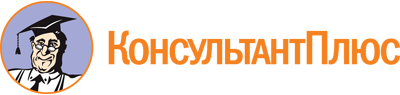 Приказ Минюста РК от 20.12.2021 N 300-од
(ред. от 15.02.2023)
"Об утверждении Комплексного плана действий по реализации государственной программы Республики Коми "Обеспечение общественного порядка и противодействие преступности" на 2022 год"Документ предоставлен КонсультантПлюс

www.consultant.ru

Дата сохранения: 17.06.2023
 Список изменяющих документов(в ред. Приказов Минюста РК от 04.04.2022 N 73-од, от 12.07.2022 N 162-од,от 11.08.2022 N 192-од, от 20.10.2022 N 257-од, от 11.01.2023 N 8-од,от 15.02.2023 N 30-од)Список изменяющих документов(в ред. Приказа Минюста РК от 15.02.2023 N 30-од)NНаименование основного мероприятия, ведомственной целевой программы, мероприятия, контрольного события программыСтатусОтветственный руководитель, заместитель руководителя участника государственной программы (ФИО, должность)Ответственное структурное подразделение участника государственной программыСрок начала реализации (число, месяц, год)Срок окончания реализации (дата контрольного события) (число, месяц, год)Объем финансового обеспечения, тыс. руб. (СБР на 01.01.2023)Объем финансового обеспечения, тыс. руб. (СБР на 01.01.2023)График реализации (квартал)График реализации (квартал)График реализации (квартал)График реализации (квартал)Целевой индикатор и показательЦелевой индикатор и показательNНаименование основного мероприятия, ведомственной целевой программы, мероприятия, контрольного события программыСтатусОтветственный руководитель, заместитель руководителя участника государственной программы (ФИО, должность)Ответственное структурное подразделение участника государственной программыСрок начала реализации (число, месяц, год)Срок окончания реализации (дата контрольного события) (число, месяц, год)Объем финансового обеспечения, тыс. руб. (СБР на 01.01.2023)Объем финансового обеспечения, тыс. руб. (СБР на 01.01.2023)2022 год2022 год2022 год2022 годЦелевой индикатор и показательЦелевой индикатор и показательNНаименование основного мероприятия, ведомственной целевой программы, мероприятия, контрольного события программыСтатусОтветственный руководитель, заместитель руководителя участника государственной программы (ФИО, должность)Ответственное структурное подразделение участника государственной программыСрок начала реализации (число, месяц, год)Срок окончания реализации (дата контрольного события) (число, месяц, год)Источник финансированияСумма1234Наименование, единица измеренияЗначение123456789101112131415Подпрограмма 1 "Профилактика преступлений и иных правонарушений"Подпрограмма 1 "Профилактика преступлений и иных правонарушений"Подпрограмма 1 "Профилактика преступлений и иных правонарушений"Подпрограмма 1 "Профилактика преступлений и иных правонарушений"Подпрограмма 1 "Профилактика преступлений и иных правонарушений"Подпрограмма 1 "Профилактика преступлений и иных правонарушений"Подпрограмма 1 "Профилактика преступлений и иных правонарушений"Подпрограмма 1 "Профилактика преступлений и иных правонарушений"Подпрограмма 1 "Профилактика преступлений и иных правонарушений"Подпрограмма 1 "Профилактика преступлений и иных правонарушений"Подпрограмма 1 "Профилактика преступлений и иных правонарушений"Подпрограмма 1 "Профилактика преступлений и иных правонарушений"Подпрограмма 1 "Профилактика преступлений и иных правонарушений"Подпрограмма 1 "Профилактика преступлений и иных правонарушений"Подпрограмма 1 "Профилактика преступлений и иных правонарушений"Задача 1. Содействие в предупреждении и пресечении преступлений и иных правонарушенийЗадача 1. Содействие в предупреждении и пресечении преступлений и иных правонарушенийЗадача 1. Содействие в предупреждении и пресечении преступлений и иных правонарушенийЗадача 1. Содействие в предупреждении и пресечении преступлений и иных правонарушенийЗадача 1. Содействие в предупреждении и пресечении преступлений и иных правонарушенийЗадача 1. Содействие в предупреждении и пресечении преступлений и иных правонарушенийЗадача 1. Содействие в предупреждении и пресечении преступлений и иных правонарушенийЗадача 1. Содействие в предупреждении и пресечении преступлений и иных правонарушенийЗадача 1. Содействие в предупреждении и пресечении преступлений и иных правонарушенийЗадача 1. Содействие в предупреждении и пресечении преступлений и иных правонарушенийЗадача 1. Содействие в предупреждении и пресечении преступлений и иных правонарушенийЗадача 1. Содействие в предупреждении и пресечении преступлений и иных правонарушенийЗадача 1. Содействие в предупреждении и пресечении преступлений и иных правонарушенийЗадача 1. Содействие в предупреждении и пресечении преступлений и иных правонарушенийЗадача 1. Содействие в предупреждении и пресечении преступлений и иных правонарушенийПроектные мероприятияПроектные мероприятияПроектные мероприятияПроектные мероприятияПроектные мероприятияПроектные мероприятияПроектные мероприятияПроектные мероприятияПроектные мероприятияПроектные мероприятияПроектные мероприятияПроектные мероприятияПроектные мероприятияПроектные мероприятияПроектные мероприятияПроцессные мероприятияПроцессные мероприятияПроцессные мероприятияПроцессные мероприятияПроцессные мероприятияПроцессные мероприятияПроцессные мероприятияПроцессные мероприятияПроцессные мероприятияПроцессные мероприятияПроцессные мероприятияПроцессные мероприятияПроцессные мероприятияПроцессные мероприятияПроцессные мероприятия1Основное мероприятие 1.1.1. Осуществление Министерством внутренних дел по Республике Коми полномочий по составлению протоколов об административных правонарушениях, посягающих на общественный порядок и общественную безопасность, в соответствии с СоглашениемМВД по Республике Коми (по согласованию)01.01.202231.12.2022республиканский бюджет Республики Коми4 943,3VVVVИЗ1 Удельный вес зарегистрированных преступлений, совершенных на улицах, парках, скверах и стадионах, от общего количества зарегистрированных преступлений, %15,41.1.Мероприятие 1.1.1.1. Предоставление субвенции федеральному бюджету из бюджета Республики Коми на соответствующий финансовый год и плановый период для осуществления переданных полномочий в соответствии с СоглашениемОсташов А.И., министр юстиции Республики КомиФинансово-экономический отдел01.01.202231.12.2022республиканский бюджет Республики Коми4 943,30VVVVИМ Количество комплектов бланочной продукции, необходимой для составления протоколов об административных правонарушениях, в рамках реализации Соглашения, ед.159581.2.Мероприятие 1.1.1.2. Предоставление Министерством внутренних дел по Республике Коми (далее - МВД по Республике Коми) в Министерство юстиции Республики Коми информации о реализации полномочий, переданных в соответствии с СоглашениемМВД по Республике Коми (по согласованию)01.01.202231.12.2022VVVV1.3.Мероприятие 1.1.1.3. Контроль за осуществлением МВД по Республике Коми полномочий Правительства Республики Коми, переданных в соответствии с СоглашениемОсташов А.И., министр юстиции Республики КомиОтдел по взаимодействию с государственными органами и органами местного самоуправления01.01.202231.12.2022VVVVКонтрольное событие N 1-1. Протокол согласования потребности в финансовых средствах на закупку материальных ценностей и оплату услуг, необходимых для реализации в 2022 году части полномочий по составлению протоколов об административных правонарушениях, посягающих на общественный порядок и общественную безопасность, переданных МВД России, подписанОсташов А.И., министр юстиции Республики КомиОтдел по взаимодействию с государственными органами и органами местного самоуправления30.03.2022VКонтрольное событие N 1-2. Субвенции для осуществления государственных полномочий Республики Коми в сфере административной ответственности получены МВД РоссииVОсташов А.И., министр юстиции Республики КомиФинансово-экономический отдел30.03.2022VКонтрольное событие N 1-3. В течение 9 месяцев в Правительство Республики Коми трижды направлены сведения о реализации МВД по Республике Коми полномочий в соответствии с Соглашением по форме, утвержденной распоряжением Правительства Республики Коми от 27 декабря 2018 г. N 529-рОсташов А.И., министр юстиции Республики КомиОтдел по взаимодействию с государственными органами и органами местного самоуправления30.09.2022V2.Основное мероприятия 1.1.2. Содействие созданию народных дружин и координация деятельности народных дружин, включенных в Региональный реестр народных дружин и общественных объединений правоохранительной направленности в Республике КомиОсташов А.И., министр юстиции Республики КомиОтдел по взаимодействию с государственными органами и органами местного самоуправления01.01.202231.12.2022республиканский бюджет Республики Коми120,0VVVVИЗ1 Удельный вес зарегистрированных преступлений, совершенных на улицах, парках, скверах и стадионах, от общего количества зарегистрированных преступлений, %15,42.1.Мероприятие 1.1.2.1. Организация и проведение заседаний штаба народных дружин в Республике КомиОсташов А.И., министр юстиции Республики КомиОтдел по взаимодействию с государственными органами и органами местного самоуправления01.01.202231.12.2022VVVV2.2.Мероприятие 1.1.2.2. Информирование о формах участия граждан в охране общественного порядкаОсташов А.И., министр юстиции Республики КомиОтдел по взаимодействию с государственными органами и органами местного самоуправления01.01.202231.12.2022VVVV2.3.Мероприятие 1.1.2.3. Организация и проведение совещаний, рабочих встреч в муниципальных образованиях муниципальных районов, городских округов, муниципальных округов в Республике Коми с представителями территориальных органов МВД России и гражданами, достигшими возраста восемнадцати лет, по вопросам участия граждан в охране общественного порядкаМВД по Республике Коми (по согласованию)01.01.202231.12.2022VVVV2.4.Мероприятие 1.1.2.4. Организация и проведение республиканского конкурса на звание "Лучший дружинник Республики Коми"Осташов А.И., министр юстиции Республики КомиОтдел по взаимодействию с государственными органами и органами местного самоуправления01.01.202231.12.2022республиканский бюджет Республики Коми120,0VИМ Количество победителей республиканского конкурса на звание "Лучший дружинник Республики Коми", чел.6Контрольное событие N 2-1. В первом полугодии проведено не менее 1 заседания штаба народных дружин в Республике КомиОсташов А.И., министр юстиции Республики КомиОтдел по взаимодействию с государственными органами и органами местного самоуправления30.06.2022VКонтрольное событие N 2-2. Документы (конкурсные материалы) направлены в Штаб народных дружин в Республике Коми для подведения итогов финального этапа конкурса на звание "Лучший дружинник Республики Коми"VОсташов А.И., министр юстиции Республики КомиОтдел по взаимодействию с государственными органами и органами местного самоуправления01.04.2022V3.Основное мероприятие 1.1.3. Осуществление органами местного самоуправления в Республике Коми государственных полномочий Республики Коми в сфере административной ответственности, предусмотренной Законом Республики Коми "Об административной ответственности в Республике Коми"Осташов А.И., министр юстиции Республики КомиОтдел по взаимодействию с государственными органами и органами местного самоуправления01.01.202231.12.2022республиканский бюджет Республики Коми465,4VVVVИЗ1 Удельный вес зарегистрированных преступлений, совершенных на улицах, парках, скверах и стадионах, от общего количества зарегистрированных преступлений, %15,43.1.Мероприятие 1.1.3.1. Предоставление субвенций для осуществления государственных полномочий Республики Коми в сфере административной ответственностиОсташов А.И., министр юстиции Республики КомиФинансово-экономический отдел01.01.202231.12.2022республиканский бюджет Республики Коми465,4V3.2.Мероприятие 1.1.3.2. Координация и контроль за осуществлением органами местного самоуправления в Республике Коми государственных полномочий Республики Коми в сфере административной ответственности, предусмотренной Законом Республики Коми "Об административной ответственности в Республике Коми"Осташов А.И., министр юстиции Республики КомиОтдел по взаимодействию с государственными органами и органами местного самоуправления01.01.202231.12.2022VVVVКонтрольное событие N 3-1. Субвенции для осуществления государственных полномочий Республики Коми в сфере административной ответственности получены 20 муниципальными образованиями (городскими округами, муниципальными округами, муниципальными районами) в РКVОсташов А.И., министр юстиции Республики КомиФинансово-экономический отдел01.02.2022V4.Основное мероприятие 1.1.4. Реализация Закона Республики Коми "О денежной компенсации за добровольно сданное огнестрельное оружие, боеприпасы, взрывчатые вещества и взрывные устройства"Хохлов А.В., заместитель министра труда, занятости и социальной защиты Республики КомиОтдел адресной помощи01.01.202231.12.2022республиканский бюджет Республики Коми742,6VVVVИЗ1 Удельный вес зарегистрированных преступлений, совершенных с использованием незарегистрированного в установленном порядке оружия, от общего количества зарегистрированных преступлений, %0,0964.1.Мероприятие 1.1.4.1. Реализация Порядка и условий выплаты денежной компенсации за добровольно сданное огнестрельное гражданское, служебное, боевое ручное стрелковое оружие, боеприпасы, взрывчатые вещества и взрывные устройства, утвержденных постановлением Правительства Республики Коми от 19 апреля 2013 г. N 123Хохлов А.В., заместитель министра труда, занятости и социальной защиты Республики КомиОтдел адресной помощи01.01.202231.12.2022VVVV4.2.Мероприятие 1.1.4.2. Предоставление единовременной денежной компенсации гражданам за добровольно сданное огнестрельное гражданское, служебное, боевое ручное стрелковое оружие, боеприпасы, взрывчатые вещества и взрывные устройства в полном объеме в установленные срокиХохлов А.В., заместитель министра труда, занятости и социальной защиты Республики КомиОтдел адресной помощи01.01.202231.12.2022республиканский бюджет Республики Коми742,6VVVVИМ Число граждан, получивших компенсацию за добровольно сданное огнестрельное оружие, боеприпасы, взрывчатые вещества и взрывные устройства, чел.90Контрольное событие N 4-1. Проведено не менее 3 профилактических мероприятий за 9 месяцев 2022 года с гражданами, проживающими на территории Республики Коми, по пропаганде добровольной сдачи незаконно хранящихся предметов вооруженияМВД по Республике Коми (по согласованию)30.09.2022VКонтрольное событие N 4-2. По состоянию на 01.04.2022 отсутствие задолженности по выплате денежной компенсации за добровольно сданное огнестрельное гражданское, служебное, боевое ручное стрелковое оружие, боеприпасы, взрывчатые вещества и взрывные устройства по 100% заявлений, по которым решения об оплате приняты в 2021 годуVХохлов А.В., заместитель министра труда, занятости и социальной защиты Республики КомиОтдел адресной помощи01.04.2022VКонтрольное событие N 4-3. Проведено не менее 45 информационно-пропагандистских мероприятий за 9 месяцев 2022 года, направленных на увеличение активности граждан, проживающих на территории Республики Коми, по добровольной сдаче незаконно хранящихся предметов вооруженияVУправление Федеральной службы войск национальной гвардии Российской Федерации по Республике Коми (по согласованию)30.09.2022V5.1.1.5. Укрепление материально-технической базы субъектов, реализующих мероприятия в области профилактики правонарушенийОсташов А.И., министр юстиции Республики КомиОтдел по взаимодействию с государственными органами и органами местного самоуправления01.01.202231.12.2022республиканский бюджет Республики Коми5 293,9VVVVИЗ1 Удельный вес зарегистрированных преступлений, совершенных на улицах, парках, скверах и стадионах, от общего количества зарегистрированных преступлений, %15,45.1.Мероприятие 1.1.5.1. Свод предложений от субъектов, реализующих мероприятия в области профилактики правонарушений, по укреплению материально-технической базыОсташов А.И., министр юстиции Республики КомиОтдел по взаимодействию с государственными органами и органами местного самоуправления01.01.202231.12.2022VVVV5.2.Мероприятие 1.1.5.2. Закупка (приобретение) современного оборудования, технических средств, иное имущество для обеспечения безопасности граждан Российской Федерации на объектах (местах) массового пребывания людей на территории Республики КомиОсташов А.И., министр юстиции Республики КомиГКУ РК "Центр обеспечения деятельности Министерства юстиции Республики Коми"01.01.202231.12.2022республиканский бюджет Республики Коми2 285,0VVVVИМ Количество приобретенных беспилотных летательных аппаратов для нужд МВД по Республике Коми, ед.15.2.Мероприятие 1.1.5.2. Закупка (приобретение) современного оборудования, технических средств, иное имущество для обеспечения безопасности граждан Российской Федерации на объектах (местах) массового пребывания людей на территории Республики КомиОсташов А.И., министр юстиции Республики КомиГКУ РК "Центр обеспечения деятельности Министерства юстиции Республики Коми"01.01.202231.12.2022республиканский бюджет Республики Коми2 285,0VVVVИМ Количество приобретенных комплектов кинологических тест-тренингов для нужд МВД по Республике Коми, ед.695.2.Мероприятие 1.1.5.2. Закупка (приобретение) современного оборудования, технических средств, иное имущество для обеспечения безопасности граждан Российской Федерации на объектах (местах) массового пребывания людей на территории Республики КомиОсташов А.И., министр юстиции Республики КомиГКУ РК "Центр обеспечения деятельности Министерства юстиции Республики Коми"01.01.202231.12.2022республиканский бюджет Республики Коми2 285,0VVVVИМ Количество приобретенных секций передвижных леерных ограждений для органов местного самоуправления в Республике Коми, ед.5295.3.Мероприятие 1.1.5.3. Закупка (приобретение) комплексов регистрации информации, предназначенных для организации охраны общественного порядка и обеспечения общественной безопасности, в том числе для осуществления видеозаписи, как доказательной базы выявленного правонарушения, посягающего на общественный порядок и общественную безопасностьОсташов А.И., министр юстиции Республики КомиГКУ РК "Центр обеспечения деятельности Министерства юстиции Республики Коми"01.01.202231.12.2022республиканский бюджет Республики Коми3 008,9VVVVИМ Количество видеорегистраторов, приобретенных для нужд МВД по Республике Коми, ед.57Контрольное событие N 5-1. В первом полугодии объявлены аукционы в электронной форме на приобретение современного оборудования, технических средств для обеспечения безопасности граждан Российской Федерации на объектах (местах) массового пребывания людей на территории Республики КомиVОсташов А.И., министр юстиции Республики КомиГКУ РК "Центр обеспечения деятельности Министерства юстиции Республики Коми"30.06.2022V6.Основное мероприятие 1.1.6. Проведение профилактических мероприятий со спортивными клубами, болельщиками в целях предупреждения противоправных действий на стадионах, расположенных на территории Республики КомиМВД по Республике Коми (по согласованию)01.01.202231.12.2022VVVVИЗ1 Удельный вес зарегистрированных преступлений, совершенных на улицах, парках, скверах и стадионах, от общего количества зарегистрированных преступлений, %15,46.1.Мероприятие 1.1.6.1. Организация и проведение рабочих встреч с представителями Министерства физической культуры и спорта Республики Коми, региональными общественными организациями в целях взаимодействия по вопросам предупреждения противоправных действий со стороны болельщиков на стадионах, расположенных на территории Республики КомиМВД по Республике Коми (по согласованию)01.01.202231.12.2022VVVV6.2.Мероприятие 1.1.6.2. Сбор, обобщение, анализ полученных результатов, подготовка предложений, направленных на улучшение состояния правопорядка на стадионах Республики КомиМВД по Республике Коми (по согласованию)01.01.202231.12.2022VVVVКонтрольное событие N 6-1. В первом полугодии отсутствовали нарушения общественного порядка на стадионах, расположенных на территории Республики КомиМВД по Республике Коми (по согласованию)30.06.2022V7.Основное мероприятие 1.1.7. Проведение просветительских мероприятий в целях профилактики негативных проявлений в сфере межэтнических и межконфессиональных отношенийПопов В.В., заместитель министра национальной политики Республики КомиОтдел по работе с национально-культурными и религиозными объединениями01.01.202231.12.2022VVVVИЗ1 Удельный вес зарегистрированных преступлений, совершенных на улицах, парках, скверах и стадионах, от общего количества зарегистрированных преступлений, %15,47.1.Мероприятие 1.1.7.1. Проведение с участием экспертного сообщества, лидеров общественных организаций в этноконфессиональной сфере форумов, круглых столов, дискуссионных площадок, лекций, встреч с молодежью по недопущению распространения негативных этнических и религиозных стереотиповПопов В.В., заместитель министра национальной политики Республики КомиОтдел по работе с национально-культурными и религиозными объединениями01.01.202231.12.2022VVVV7.2.Мероприятие 1.1.7.2. Мониторинг практики борьбы с распространением негативных этнических и религиозных стереотипов среди молодежиПопов В.В., заместитель министра национальной политики Республики КомиОтдел по работе с национально-культурными и религиозными объединениями01.01.202231.12.2022VVVVКонтрольное событие N 7-1. За 11 месяцев проведено не менее 50 просветительских мероприятий в целях профилактики негативных проявлений в сфере межэтнических и межконфессиональных отношенийПопов В.В., заместитель министра национальной политики Республики КомиГАУ РК "Дом дружбы народов Республики Коми"30.11.2022VКонтрольное событие N 7-2. Проведено не менее 2 мероприятий, посвященные Дню солидарности в борьбе с терроризмомПопов В.В., заместитель министра национальной политики Республики КомиГАУ РК "Дом дружбы народов Республики Коми"03.09.2022V8Основное мероприятие 1.1.8. Реализация мер, направленных на профилактику миграционных правонарушенийМВД по Республике Коми (по согласованию)01.01.202231.12.2025VVVVИЗ1 Удельный вес зарегистрированных преступлений, совершенных на улицах, парках, скверах и стадионах, от общего количества зарегистрированных преступлений, %15,48.1.Мероприятие 1.1.8.1. Проведение рабочих встреч с участием представителей национально-культурных автономий (объединений), работодателей, привлекающих иностранных работников, а также иностранных студентов, обучающихся в учебных заведениях Республики КомиПопов В.В., заместитель министра национальной политики Республики КомиГАУ РК "Дом дружбы народов Республики Коми"01.01.202231.12.2025VVVV8.2.Мероприятие 1.1.8.2. Проведение работы по выявлению и пресечению фактов использования предприятиями, организациями и индивидуальными предпринимателями труда незаконных мигрантов и иностранных граждан осуществляющих деятельность без соответствующего разрешенияМВД по Республике Коми (по согласованию)01.01.202231.12.2025VVVV8.3.Мероприятие 1.1.8.3. Проведение разъяснительной работы с работодателями и иностранными гражданами о порядке осуществления временной трудовой деятельности на территории Республики КомиКоротин В.В., заместитель министра труда, занятости и социальной защиты Республики КомиУправление занятости01.01.202231.12.2025VVVV8.4.Мероприятие 1.1.8.4. Распространение информационных буклетов по темам: "Ответственность за нарушения миграционного законодательства", "Порядок осуществления трудовой деятельности иностранными гражданами на территории Российской Федерации", "Порядок пребывания и проживания иностранных граждан на территории Российской Федерации", изготовленных МВД по Республике КомиПопов В.В., заместитель министра национальной политики Республики КомиГАУ РК "Дом дружбы народов Республики Коми"01.01.202231.12.2022VVVVОсновное мероприятие 1.1.9. Проведение республиканского конкурса на звание "Лучший участковый уполномоченный полиции Республики Коми"Осташов А.И., министр юстиции Республики КомиОтдел по взаимодействию с государственными органами и органами местного самоуправления01.01.202231.12.2022республиканский бюджет Республики Коми440,0VVVVИЗ1 удельный вес зарегистрированных преступлений, совершенных на улицах, парках, скверах и стадионах, от общего количества зарегистрированных преступлений, %15,4Мероприятие 1.1.9.1. Проведение отборочного этапа конкурса на звание "Лучший участковый уполномоченный полиции Республики Коми"Осташов А.И., министр юстиции Республики КомиОтдел по взаимодействию с государственными органами и органами местного самоуправленияVVVVМероприятие 1.1.9.2 Подведение итогов и награждение победителей конкурса на звание "Лучший участковый уполномоченный полиции Республики Коми"Осташов А.И., министр юстиции Республики КомиОтдел по взаимодействию с государственными органами и органами местного самоуправленияVVVVИМ Количество победителей республиканского конкурса на звание "Лучший участковый уполномоченный полиции Республики Коми"6Задача 2. Межведомственное взаимодействие по вопросам обеспечения общественной безопасностиЗадача 2. Межведомственное взаимодействие по вопросам обеспечения общественной безопасностиЗадача 2. Межведомственное взаимодействие по вопросам обеспечения общественной безопасностиЗадача 2. Межведомственное взаимодействие по вопросам обеспечения общественной безопасностиЗадача 2. Межведомственное взаимодействие по вопросам обеспечения общественной безопасностиЗадача 2. Межведомственное взаимодействие по вопросам обеспечения общественной безопасностиЗадача 2. Межведомственное взаимодействие по вопросам обеспечения общественной безопасностиЗадача 2. Межведомственное взаимодействие по вопросам обеспечения общественной безопасностиЗадача 2. Межведомственное взаимодействие по вопросам обеспечения общественной безопасностиЗадача 2. Межведомственное взаимодействие по вопросам обеспечения общественной безопасностиЗадача 2. Межведомственное взаимодействие по вопросам обеспечения общественной безопасностиЗадача 2. Межведомственное взаимодействие по вопросам обеспечения общественной безопасностиЗадача 2. Межведомственное взаимодействие по вопросам обеспечения общественной безопасностиЗадача 2. Межведомственное взаимодействие по вопросам обеспечения общественной безопасностиЗадача 2. Межведомственное взаимодействие по вопросам обеспечения общественной безопасностиПроектные мероприятияПроектные мероприятияПроектные мероприятияПроектные мероприятияПроектные мероприятияПроектные мероприятияПроектные мероприятияПроектные мероприятияПроектные мероприятияПроектные мероприятияПроектные мероприятияПроектные мероприятияПроектные мероприятияПроектные мероприятияПроектные мероприятияПроцессные мероприятияПроцессные мероприятияПроцессные мероприятияПроцессные мероприятияПроцессные мероприятияПроцессные мероприятияПроцессные мероприятияПроцессные мероприятияПроцессные мероприятияПроцессные мероприятияПроцессные мероприятияПроцессные мероприятияПроцессные мероприятияПроцессные мероприятияПроцессные мероприятия8.Основное мероприятие 1.2.1. Организационное и информационное обеспечение деятельности координационного совещания по обеспечению правопорядка в Республике КомиОсташов А.И., министр юстиции Республики КомиОтдел по взаимодействию с государственными органами и органами местного самоуправления01.01.202231.12.2022VVVVИЗ2 Доля вопросов, рассмотренных на заседаниях координационного совещания по обеспечению правопорядка в Республике Коми, от общего количества вопросов, предусмотренных к рассмотрению в соответствии с утвержденным ежегодным планом, %1008.1.Мероприятие 1.2.1.1. Направление соответствующих запросов о представлении информации по вопросам, выносимым на рассмотрение координационного совещания по обеспечению правопорядка в Республике КомиОсташов А.И., министр юстиции Республики КомиОтдел по взаимодействию с государственными органами и органами местного самоуправления01.01.202231.12.2022VVVV8.2.Мероприятие 1.2.1.2. Организация и проведение заседаний координационного совещания по обеспечению правопорядка в Республике КомиОсташов А.И., министр юстиции Республики КомиОтдел по взаимодействию с государственными органами и органами местного самоуправления01.01.202231.12.2022VVVV8.3.Мероприятие 1.2.1.3. Подготовка в установленном порядке решений координационного совещания по обеспечению правопорядка в Республике КомиОсташов А.И., министр юстиции Республики КомиОтдел по взаимодействию с государственными органами и органами местного самоуправления01.01.202231.12.2022VVVVКонтрольное событие N 8-1. Информационно-аналитические материалы об оценке эффективности деятельности координационного совещания по обеспечению правопорядка в Республике Коми и влиянии принимаемых им решений на ситуацию в регионе за 2021 год направлены Главному федеральному инспектору по Республике КомиОсташов А.И., министр юстиции Республики КомиОтдел по взаимодействию с государственными органами и органами местного самоуправления17.04.2022VИтого по Подпрограмме 1республиканский бюджет Республики Коми12 005,2из них за счет средств федерального бюджетаместные бюджетыПодпрограмма 2 "Профилактика повторных преступлений"Подпрограмма 2 "Профилактика повторных преступлений"Подпрограмма 2 "Профилактика повторных преступлений"Подпрограмма 2 "Профилактика повторных преступлений"Подпрограмма 2 "Профилактика повторных преступлений"Подпрограмма 2 "Профилактика повторных преступлений"Подпрограмма 2 "Профилактика повторных преступлений"Подпрограмма 2 "Профилактика повторных преступлений"Подпрограмма 2 "Профилактика повторных преступлений"Подпрограмма 2 "Профилактика повторных преступлений"Подпрограмма 2 "Профилактика повторных преступлений"Подпрограмма 2 "Профилактика повторных преступлений"Подпрограмма 2 "Профилактика повторных преступлений"Подпрограмма 2 "Профилактика повторных преступлений"Подпрограмма 2 "Профилактика повторных преступлений"Задача 1. Содействие в укреплении правопорядка среди осужденных, по предупреждению повторной преступности среди осужденныхЗадача 1. Содействие в укреплении правопорядка среди осужденных, по предупреждению повторной преступности среди осужденныхЗадача 1. Содействие в укреплении правопорядка среди осужденных, по предупреждению повторной преступности среди осужденныхЗадача 1. Содействие в укреплении правопорядка среди осужденных, по предупреждению повторной преступности среди осужденныхЗадача 1. Содействие в укреплении правопорядка среди осужденных, по предупреждению повторной преступности среди осужденныхЗадача 1. Содействие в укреплении правопорядка среди осужденных, по предупреждению повторной преступности среди осужденныхЗадача 1. Содействие в укреплении правопорядка среди осужденных, по предупреждению повторной преступности среди осужденныхЗадача 1. Содействие в укреплении правопорядка среди осужденных, по предупреждению повторной преступности среди осужденныхЗадача 1. Содействие в укреплении правопорядка среди осужденных, по предупреждению повторной преступности среди осужденныхЗадача 1. Содействие в укреплении правопорядка среди осужденных, по предупреждению повторной преступности среди осужденныхЗадача 1. Содействие в укреплении правопорядка среди осужденных, по предупреждению повторной преступности среди осужденныхЗадача 1. Содействие в укреплении правопорядка среди осужденных, по предупреждению повторной преступности среди осужденныхЗадача 1. Содействие в укреплении правопорядка среди осужденных, по предупреждению повторной преступности среди осужденныхЗадача 1. Содействие в укреплении правопорядка среди осужденных, по предупреждению повторной преступности среди осужденныхЗадача 1. Содействие в укреплении правопорядка среди осужденных, по предупреждению повторной преступности среди осужденныхПроектные мероприятияПроектные мероприятияПроектные мероприятияПроектные мероприятияПроектные мероприятияПроектные мероприятияПроектные мероприятияПроектные мероприятияПроектные мероприятияПроектные мероприятияПроектные мероприятияПроектные мероприятияПроектные мероприятияПроектные мероприятияПроектные мероприятияПроцессные мероприятияПроцессные мероприятияПроцессные мероприятияПроцессные мероприятияПроцессные мероприятияПроцессные мероприятияПроцессные мероприятияПроцессные мероприятияПроцессные мероприятияПроцессные мероприятияПроцессные мероприятияПроцессные мероприятияПроцессные мероприятияПроцессные мероприятияПроцессные мероприятия9.Основное мероприятие 2.1.1. Обеспечение трудовой занятости осужденных и организации учебного процесса для лиц, отбывающих наказание в исправительных учреждениях и получающих образовательные услуги в профессиональных образовательных учреждениях системы исполнения наказаний, посредством оборудования мест осуществления трудовой деятельности, учебных местОсташов А.И., министр юстиции Республики КомиГКУ РК "Центр обеспечения деятельности Министерства юстиции Республики Коми"01.01.202231.12.2022республиканский бюджет Республики Коми13 796,2VVVVИЗ1 Доля трудоустроенных лиц, отбывающих наказание в исправительных учреждениях Управления Федеральной службы исполнения наказаний по Республике Коми, от общего количества лиц, отбывающих наказание в исправительных учреждениях Управления Федеральной службы исполнения наказаний по Республике Коми, %389.1.Мероприятие 2.1.1.1. Свод предложений от Управления Федеральной службы исполнения наказаний по Республике Коми по обеспечению трудовой занятости осужденныхОсташов А.И., министр юстиции Республики КомиГКУ РК "Центр обеспечения деятельности Министерства юстиции Республики Коми"01.01.202231.12.2022VVVV9.2.Мероприятие 2.1.1.2. Предоставление субсидии федеральному бюджету на оказание содействия в обеспечении трудовой занятости осужденных, реализации федеральных и региональных программ стабилизации и развития уголовно-исполнительной системыОсташов А.И., министр юстиции Республики КомиГКУ РК "Центр обеспечения деятельности Министерства юстиции Республики Коми"01.01.202231.12.2022республиканский бюджет Республики Коми13 796,2VVVVИМ Количество оборудованных (модернизированных) учебных мест для лиц, отбывающих наказание в исправительных учреждениях и получающих образовательные услуги в профессиональных образовательных учреждениях системы исполнения наказаний, и мест для осуществления трудовой деятельности осужденными289.2.Мероприятие 2.1.1.2. Предоставление субсидии федеральному бюджету на оказание содействия в обеспечении трудовой занятости осужденных, реализации федеральных и региональных программ стабилизации и развития уголовно-исполнительной системыОсташов А.И., министр юстиции Республики КомиГКУ РК "Центр обеспечения деятельности Министерства юстиции Республики Коми"01.01.202231.12.2022республиканский бюджет Республики Коми13 796,2VVVVИМ Количество приобретенных конструктивных элементов временного здания (ангара) из легких стальных тонкостенных конструкций или легких металлических конструкций, ед.1Контрольное событие N 9-1. Информация о проделанной работе в 2021 году по оборудованию новых рабочих и учебных мест представлена в Министерство юстиции Республики КомиУправление Федеральной службы исполнения наказаний по Республике Коми (по согласованию)31.03.2022V10.Основное мероприятие 2.1.2. Проведение профилактических мероприятий по укреплению правопорядка среди лиц, отбывающих наказание в исправительных учреждениях Управления Федеральной службы исполнения наказаний по Республике КомиУправление Федеральной службы исполнения наказаний по Республике Коми (по согласованию)01.01.202231.12.2022VVVVИЗ1 Доля трудоустроенных лиц, отбывающих наказание в исправительных учреждениях Управления Федеральной службы исполнения наказаний по Республике Коми, от общего количества лиц, отбывающих наказание в исправительных учреждениях Управления Федеральной службы исполнения наказаний по Республике Коми, %3810.1.Мероприятие 2.1.2.1. Организация профилактической работы в целях содействия в предупреждении повторных преступлений, укреплении правопорядка среди лиц, отбывающих наказание в исправительных учреждениях Управления Федеральной службы исполнения наказаний по Республике КомиУправление Федеральной службы исполнения наказаний по Республике Коми (по согласованию)01.01.202231.12.2022VVVV10.2.Мероприятие 2.1.2.2. Сбор и обобщение, анализ полученных результатов о проводимых мерах, направленных на содействие в предупреждении повторных преступлений, укреплении правопорядка среди лиц, отбывающих наказание в исправительных учреждениях Управления Федеральной службы исполнения наказаний по Республике КомиУправление Федеральной службы исполнения наказаний по Республике Коми (по согласованию)01.01.202231.12.2022VVVVКонтрольное событие N 10-1. В первом полугодии совместно с Министерством здравоохранения Республики Коми проведено 1 информационно-просветительское и профилактическое мероприятие среди осужденных лиц, отбывающих наказание в исправительных учреждениях Управления Федеральной службы исполнения наказаний по Республике Коми, направленных на формирование здорового образа жизниУправление Федеральной службы исполнения наказаний по Республике Коми (по согласованию)30.06.2022V11.Основное мероприятие 2.1.3. Организационное, правовое, информационное и документационное обеспечение деятельности Комиссии по вопросам помилования в Республике КомиОсташов А.И., министр юстиции Республики КомиОтдел по взаимодействию с государственными органами и органами местного самоуправления01.01.202231.12.2022VVVVИЗ1 Доля рассмотренных ходатайств о помиловании от числа поступивших ходатайств о помиловании, %10011.1.Мероприятие 2.1.3.1. Организация рассмотрения ходатайств о помиловании осужденныхОсташов А.И., министр юстиции Республики КомиОтдел по взаимодействию с государственными органами и органами местного самоуправления01.01.202231.12.2022VVVV11.2.Мероприятие 2.1.3.2. Подготовка для Главы Республики Коми заключений о целесообразности (нецелесообразности) применения акта помилованияОсташов А.И., министр юстиции Республики КомиОтдел по взаимодействию с государственными органами и органами местного самоуправления01.01.202231.12.2022VVVVКонтрольное событие N 11-1. В первом полугодии Президенту Российской Федерации направлено не менее 5 представлений Главы Республики Коми о целесообразности (нецелесообразности) помилованияОсташов А.И., министр юстиции Республики КомиОтдел по взаимодействию с государственными органами и органами местного самоуправления30.06.2022V12.Основное мероприятие 2.1.4. Осуществление взаимодействия исправительных учреждений Управления Федеральной службы исполнения наказаний по Республике Коми с государственными учреждениями Республики Коми (муниципальными учреждениями в Республике Коми), с субъектами предпринимательской деятельности по вопросам производства и реализации товаров (работ, услуг), производимых (выполняемых, оказываемых) на производственной базе исправительных учреждений Управления Федеральной службы исполнения наказаний по Республике КомиУправление Федеральной службы исполнения наказаний по Республике Коми (по согласованию)01.01.202231.12.2022VVVVИЗ1 Доля трудоустроенных лиц, отбывающих наказание в исправительных учреждениях Управления Федеральной службы исполнения наказаний по Республике Коми, от общего количества лиц, отбывающих наказание в исправительных учреждениях Управления Федеральной службы исполнения наказаний по Республике Коми, %3812.1.Мероприятие 2.1.4.1. Направление презентационных материалов в сфере товаров (работ, услуг), производимых (выполняемых, оказываемых) учреждениями и предприятиями уголовно-исполнительной системы государственными учреждениями Республики Коми (муниципальными учреждениями в Республике Коми), субъектам предпринимательской деятельностиУправление Федеральной службы исполнения наказаний по Республике Коми (по согласованию)01.01.202231.12.2022VVVV12.2.Мероприятие 2.1.4.2. Проведение организационных мероприятий, направленных на создание современной материально-технической базы в учреждениях Управления Федеральной службы исполнения наказаний по Республике Коми в целях производства (выполнения, оказания) конкурентоспособных товаров (работ, услуг)Управление Федеральной службы исполнения наказаний по Республике Коми (по согласованию)01.01.202231.12.2022VVVVКонтрольное событие N 12-1. В первом полугодии заключено не менее одного контракта в соответствии с Федеральным законом "О контрактной системе в сфере закупок товаров, работ, услуг для обеспечения государственных и муниципальных нужд" в рамках перечня товаров (работ, услуг), производимых (выполняемых, оказываемых) учреждениями и предприятиями уголовно-исполнительной системы, закупка которых может осуществляться заказчиком у единственного поставщикаУправление Федеральной службы исполнения наказаний по Республике Коми (по согласованию)30.06.2022VЗадача 2. Повышение эффективности мер, направленных на восстановление утраченных социальных связей лиц, освободившихся из мест лишения свободы, и осужденных без изоляции от обществаЗадача 2. Повышение эффективности мер, направленных на восстановление утраченных социальных связей лиц, освободившихся из мест лишения свободы, и осужденных без изоляции от обществаЗадача 2. Повышение эффективности мер, направленных на восстановление утраченных социальных связей лиц, освободившихся из мест лишения свободы, и осужденных без изоляции от обществаЗадача 2. Повышение эффективности мер, направленных на восстановление утраченных социальных связей лиц, освободившихся из мест лишения свободы, и осужденных без изоляции от обществаЗадача 2. Повышение эффективности мер, направленных на восстановление утраченных социальных связей лиц, освободившихся из мест лишения свободы, и осужденных без изоляции от обществаЗадача 2. Повышение эффективности мер, направленных на восстановление утраченных социальных связей лиц, освободившихся из мест лишения свободы, и осужденных без изоляции от обществаЗадача 2. Повышение эффективности мер, направленных на восстановление утраченных социальных связей лиц, освободившихся из мест лишения свободы, и осужденных без изоляции от обществаЗадача 2. Повышение эффективности мер, направленных на восстановление утраченных социальных связей лиц, освободившихся из мест лишения свободы, и осужденных без изоляции от обществаЗадача 2. Повышение эффективности мер, направленных на восстановление утраченных социальных связей лиц, освободившихся из мест лишения свободы, и осужденных без изоляции от обществаЗадача 2. Повышение эффективности мер, направленных на восстановление утраченных социальных связей лиц, освободившихся из мест лишения свободы, и осужденных без изоляции от обществаЗадача 2. Повышение эффективности мер, направленных на восстановление утраченных социальных связей лиц, освободившихся из мест лишения свободы, и осужденных без изоляции от обществаЗадача 2. Повышение эффективности мер, направленных на восстановление утраченных социальных связей лиц, освободившихся из мест лишения свободы, и осужденных без изоляции от обществаЗадача 2. Повышение эффективности мер, направленных на восстановление утраченных социальных связей лиц, освободившихся из мест лишения свободы, и осужденных без изоляции от обществаЗадача 2. Повышение эффективности мер, направленных на восстановление утраченных социальных связей лиц, освободившихся из мест лишения свободы, и осужденных без изоляции от обществаЗадача 2. Повышение эффективности мер, направленных на восстановление утраченных социальных связей лиц, освободившихся из мест лишения свободы, и осужденных без изоляции от обществаПроектные мероприятияПроектные мероприятияПроектные мероприятияПроектные мероприятияПроектные мероприятияПроектные мероприятияПроектные мероприятияПроектные мероприятияПроектные мероприятияПроектные мероприятияПроектные мероприятияПроектные мероприятияПроектные мероприятияПроектные мероприятияПроектные мероприятияПроцессные мероприятияПроцессные мероприятияПроцессные мероприятияПроцессные мероприятияПроцессные мероприятияПроцессные мероприятияПроцессные мероприятияПроцессные мероприятияПроцессные мероприятияПроцессные мероприятияПроцессные мероприятияПроцессные мероприятияПроцессные мероприятияПроцессные мероприятияПроцессные мероприятия13.Основное мероприятие 2.2.1. Содействие в поиске работы лицам, освободившимся из учреждений исполнения наказаний в виде лишения свободы, а также осужденным без изоляции от общества, с целью их социальной адаптацииХохлов А.В., заместитель министра труда, занятости и социальной защиты Республики КомиУправление занятости01.01.202231.12.2022VVVVИЗ2 Доля лиц, освободившихся из исправительных учреждений, которым оказана помощь в трудовом устройстве, от общего количества лиц, освободившихся из исправительных учреждений, обратившихся за данной помощью и признанных в установленном порядке безработными, %45,313.1.Мероприятие 2.2.1.1. Осуществление мониторинга профессий, востребованных на региональном рынке трудаХохлов А.В., заместитель министра труда, занятости и социальной защиты Республики КомиУправление занятости01.01.202231.12.2022VVVV13.2.Мероприятие 2.2.1.2. Организация взаимодействия с образовательными организациями в целях обучения (переподготовки) лиц, освободившихся из учреждений исполнения наказаний в виде лишения свободы, а также осужденных без изоляции от обществаХохлов А.В., заместитель министра труда, занятости и социальной защиты Республики КомиУправление занятости01.01.202231.12.2022VVVVКонтрольное событие N 13-1. За 9 месяцев направлено на профессиональное обучение не менее 25 человек из числа лиц, освободившихся из мест лишения свободыХохлов А.В., заместитель министра труда, занятости и социальной защиты Республики КомиУправление занятости30.09.2022V14.Основное мероприятие 2.2.2. Взаимодействие с работодателями с целью обеспечения трудовой занятости лиц, освободившихся из учреждений исполнения наказаний в виде лишения свободыХохлов А.В., заместитель министра труда, занятости и социальной защиты Республики КомиУправление занятости01.01.202231.12.2022республиканский бюджет Республики Коми1 445,00VVVVИЗ2 Доля лиц, освободившихся из исправительных учреждений, которым оказана помощь в трудовом устройстве, от общего количества лиц, освободившихся из исправительных учреждений, обратившихся за данной помощью и признанных в установленном порядке безработными, %45,314.1.Мероприятие 2.2.2.1. Предоставление работодателям субсидий из республиканского бюджета Республики Коми на возмещение расходов на частичную оплату труда лиц, освободившихся из учреждений исполнения наказаний в виде лишения свободыХохлов А.В., заместитель министра труда, занятости и социальной защиты Республики КомиУправление занятости01.01.202231.12.2022республиканский бюджет Республики Коми1 445,00VVVVИМ Количество лиц, освободившихся из учреждений исполнения наказаний в виде лишения свободы, трудоустроенных работодателями, которые получают возмещение расходов на частичную оплату труда работников из республиканского бюджета Республики Коми (ежегодно), чел.1614.2.Мероприятие 2.2.2.2. Проведение мониторинга закрепляемости лиц, освободившихся из учреждений исполнения наказаний в виде лишения свободы, на рабочие местаХохлов А.В., заместитель министра труда, занятости и социальной защиты Республики КомиУправление занятости01.01.202231.12.2022VVVVКонтрольное событие N 14-1. За первое полугодие заключено не менее 2 договоров о сотрудничестве с работодателями о возмещении расходов на частичную оплату труда лиц, освободившихся из учреждений исполнения наказаний в виде лишения свободыVХохлов А.В., заместитель министра труда, занятости и социальной защиты Республики КомиУправление занятости01.07.2021VИтого по Подпрограмме 2республиканский бюджет Республики Коми15 241,2Итого по Подпрограмме 2из них за счет средств федерального бюджетаИтого по Подпрограмме 2местные бюджетыПодпрограмма 3 "Профилактика безнадзорности, правонарушений и преступлений несовершеннолетних"Подпрограмма 3 "Профилактика безнадзорности, правонарушений и преступлений несовершеннолетних"Подпрограмма 3 "Профилактика безнадзорности, правонарушений и преступлений несовершеннолетних"Подпрограмма 3 "Профилактика безнадзорности, правонарушений и преступлений несовершеннолетних"Подпрограмма 3 "Профилактика безнадзорности, правонарушений и преступлений несовершеннолетних"Подпрограмма 3 "Профилактика безнадзорности, правонарушений и преступлений несовершеннолетних"Подпрограмма 3 "Профилактика безнадзорности, правонарушений и преступлений несовершеннолетних"Подпрограмма 3 "Профилактика безнадзорности, правонарушений и преступлений несовершеннолетних"Подпрограмма 3 "Профилактика безнадзорности, правонарушений и преступлений несовершеннолетних"Подпрограмма 3 "Профилактика безнадзорности, правонарушений и преступлений несовершеннолетних"Подпрограмма 3 "Профилактика безнадзорности, правонарушений и преступлений несовершеннолетних"Подпрограмма 3 "Профилактика безнадзорности, правонарушений и преступлений несовершеннолетних"Подпрограмма 3 "Профилактика безнадзорности, правонарушений и преступлений несовершеннолетних"Подпрограмма 3 "Профилактика безнадзорности, правонарушений и преступлений несовершеннолетних"Подпрограмма 3 "Профилактика безнадзорности, правонарушений и преступлений несовершеннолетних"Задача 1. Содействие в предупреждении безнадзорности и правонарушений несовершеннолетнихЗадача 1. Содействие в предупреждении безнадзорности и правонарушений несовершеннолетнихЗадача 1. Содействие в предупреждении безнадзорности и правонарушений несовершеннолетнихЗадача 1. Содействие в предупреждении безнадзорности и правонарушений несовершеннолетнихЗадача 1. Содействие в предупреждении безнадзорности и правонарушений несовершеннолетнихЗадача 1. Содействие в предупреждении безнадзорности и правонарушений несовершеннолетнихЗадача 1. Содействие в предупреждении безнадзорности и правонарушений несовершеннолетнихЗадача 1. Содействие в предупреждении безнадзорности и правонарушений несовершеннолетнихЗадача 1. Содействие в предупреждении безнадзорности и правонарушений несовершеннолетнихЗадача 1. Содействие в предупреждении безнадзорности и правонарушений несовершеннолетнихЗадача 1. Содействие в предупреждении безнадзорности и правонарушений несовершеннолетнихЗадача 1. Содействие в предупреждении безнадзорности и правонарушений несовершеннолетнихЗадача 1. Содействие в предупреждении безнадзорности и правонарушений несовершеннолетнихЗадача 1. Содействие в предупреждении безнадзорности и правонарушений несовершеннолетнихЗадача 1. Содействие в предупреждении безнадзорности и правонарушений несовершеннолетнихПроектные мероприятияПроектные мероприятияПроектные мероприятияПроектные мероприятияПроектные мероприятияПроектные мероприятияПроектные мероприятияПроектные мероприятияПроектные мероприятияПроектные мероприятияПроектные мероприятияПроектные мероприятияПроектные мероприятияПроектные мероприятияПроектные мероприятияПроцессные мероприятияПроцессные мероприятияПроцессные мероприятияПроцессные мероприятияПроцессные мероприятияПроцессные мероприятияПроцессные мероприятияПроцессные мероприятияПроцессные мероприятияПроцессные мероприятияПроцессные мероприятияПроцессные мероприятияПроцессные мероприятияПроцессные мероприятияПроцессные мероприятия15.Основное мероприятие 3.1.1. Организация временного трудоустройства несовершеннолетних граждан в возрасте от 14 до 18 лет в свободное от учебы время, состоящих на учете в комиссии по делам несовершеннолетних и других профилактических учетахХохлов А.В., заместитель министра труда, занятости и социальной защиты Республики КомиУправление занятости01.01.202231.12.2022VVVVИЗ1 Удельный вес несовершеннолетних в возрасте 14 - 17 лет, совершивших преступление повторно, в общей численности несовершеннолетних в возрасте 14 - 17 лет, совершивших преступление, %25,315.1.Мероприятие 3.1.1.1. Взаимодействие с руководителями организаций, предприятий по вопросу временного трудоустройства несовершеннолетних граждан в возрасте от 14 до 18 лет, состоящих на учете в комиссии по делам несовершеннолетних и других профилактических учетахХохлов А.В., заместитель министра труда, занятости и социальной защиты Республики КомиУправление занятости01.01.202231.12.2022VVVV15.2.Мероприятие 3.1.1.2. Определение перечня работ для временного трудоустройства несовершеннолетнихХохлов А.В., заместитель министра труда, занятости и социальной защиты Республики КомиУправление занятости01.01.202231.12.2022VVVV16.Основное мероприятие 3.1.3. Организация занятости обучающихся (в том числе несовершеннолетних, состоящих на профилактических учетах, а также несовершеннолетних, осужденных без изоляции от общества) во внеурочное время, в системе дополнительного образования, а также в каникулярный периодГанов М.А., заместитель министра образования, науки и молодежной политики Республики КомиОтдел дополнительного образования и летнего отдыха01.01.202231.12.2022VVVVИЗ1 Удельный вес несовершеннолетних в возрасте 14 - 17 лет, совершивших преступление повторно, в общей численности несовершеннолетних в возрасте 14 - 17 лет, совершивших преступление, %25,316.1.Мероприятие 3.1.3.1. Организация внеурочной занятости обучающихся, в том числе во формализованных объединениях физкультурно-спортивной, художественно-эстетической, патриотической, социально значимой, естественно-научной направленностиГанов М.А., заместитель министра образования, науки и молодежной политики Республики КомиОтдел дополнительного образования и летнего отдыха01.01.202231.12.2022VVVV16.2.Мероприятие 3.1.3.2. Организация оздоровления и отдыха несовершеннолетних, в том числе состоящих на профилактических учетахГанов М.А., заместитель министра образования, науки и молодежной политики Республики КомиОтдел дополнительного образования и летнего отдыха01.01.202231.12.2022VVVV16.3.Мероприятие 3.1.3.2. Реализация проекта "Взрослая жизнь - взрослая ответственность" для подростков и молодежи от 14 до 18 летБалмастова М.А., министр культуры, туризма и архивного дела Республики КомиОтдел информационно-аналитической и социально-культурной работы01.01.202231.12.2022VVVVКонтрольное событие N 15-1. Обеспечена занятость в летний период не менее 1000 обучающихся несовершеннолетних, состоящих на различных профилактических учетахГанов М.А., заместитель министра образования, науки и молодежной политики Республики КомиОтдел дополнительного образования и летнего отдыха01.09.2022VКонтрольное событие N 15-2. Проведена НеКонференция для подростков и молодежи "Человек ответственный - человек свободный"Балмастова М.А., министр культуры, туризма и архивного дела Республики КомиОтдел информационно-аналитической и социально-культурной работы31.10.2022V17.Основное мероприятие 3.1.4. Организация и проведение мероприятий по профилактике социально негативных явлений среди несовершеннолетних и молодежи в Республике КомиХолопов О.А., заместитель министра образования, науки и молодежной политики Республики КомиОтдел развития общего образования и воспитания01.01.202231.12.2022VVVVИЗ1 Удельный вес несовершеннолетних в возрасте 14 - 17 лет, совершивших преступление повторно, в общей численности несовершеннолетних в возрасте 14 - 17 лет, совершивших преступление, %25,317.1.Мероприятие 3.1.4.1. Проведение в образовательных организациях в Республике Коми профилактических мероприятий, направленных на формирование правового сознания и навыков учащихсяХолопов О.А., заместитель министра образования, науки и молодежной политики Республики КомиОтдел развития общего образования и воспитания01.01.202231.12.2022VVVV17.2.Мероприятие 3.1.4.2. Проведение межведомственных профилактических операцийХолопов О.А., заместитель министра образования, науки и молодежной политики Республики КомиОтдел развития общего образования и воспитания01.01.202231.12.2022VVVVКонтрольное событие N 16-1. В образовательных организациях проведены "День правовой помощи детям", а также межведомственные профилактические акции "Сообщи, где торгуют смертью" и "Дети России"Холопов О.А., заместитель министра образования, науки и молодежной политики Республики КомиОтдел развития общего образования и воспитания30.11.2022V18.Основное мероприятие 3.1.5. Пропаганда здорового образа жизни в образовательных организацияхХолопов О.А., заместитель министра образования, науки и молодежной политики Республики КомиОтдел развития общего образования и воспитания01.01.202231.12.2022VVVVИЗ1 Удельный вес несовершеннолетних в возрасте 14 - 17 лет, совершивших преступление повторно, в общей численности несовершеннолетних в возрасте 14 - 17 лет, совершивших преступление, %25,318.1.Мероприятие 3.1.5.1. Разработка и реализация мер по здоровому образу жизни в образовательных организациях, просветительская деятельность в области популяризации здорового образа жизни в молодежной средеХолопов О.А., заместитель министра образования, науки и молодежной политики Республики КомиОтдел развития общего образования и воспитания01.01.202231.12.2022VVVV18.2.Мероприятие 3.1.5.2. Проведение спортивно-массовых мероприятий для молодежи допризывного возраста в образовательных организацияхГанов М.А., заместитель министра образования, науки и молодежной политики Республики КомиОтдел молодежных инициатив01.01.202231.12.2022VVVV19.Основное мероприятие 3.1.6. Организация и проведение цикла информационно-правовых мероприятий для молодежной аудиторииБалмастова М.А., министр культуры, туризма и архивного дела Республики КомиОтдел информационно-аналитической и социально-культурной работы01.01.202231.12.2022VVVVИЗ1 Удельный вес несовершеннолетних в возрасте 14 - 17 лет, совершивших преступление повторно, в общей численности несовершеннолетних в возрасте 14 - 17 лет, совершивших преступление, %25,319.1.Мероприятие 3.1.6.1. Организация разнообразных форм досуга детей и подростков, в том числе состоящих на различных профилактических учетахБалмастова М.А., министр культуры, туризма и архивного дела Республики КомиОтдел информационно-аналитической и социально-культурной работы01.01.202231.12.2022VVVV19.2.Мероприятие 3.1.6.2. Информационно-правовое просвещение молодежиБалмастова М.А., министр культуры, туризма и архивного дела Республики КомиОтдел информационно-аналитической и социально-культурной работы01.01.202231.12.2022VVVV20.Основное мероприятие 3.1.7. Организация и проведение цикла киноакций, направленных на профилактику социально негативных явлений в подростковой и молодежной средеБалмастова М.А., министр культуры, туризма и архивного дела Республики КомиОтдел информационно-аналитической и социально-культурной работы01.01.202231.12.2022VVVVИЗ1 Удельный вес несовершеннолетних в возрасте 14 - 17 лет, совершивших преступление повторно, в общей численности несовершеннолетних в возрасте 14 - 17 лет, совершивших преступление, %25,320.1.Мероприятие 3.1.7.1. Проведение культурно-досуговых мероприятий по профилактике негативных тенденций, в том числе киноакций, выставок, читательских конференций, приуроченных к Международному дню борьбы с наркоманиейБалмастова М.А., министр культуры, туризма и архивного дела Республики КомиОтдел информационно-аналитической и социально-культурной работы01.01.202231.12.2022VVVV20.2.Мероприятие 3.1.7.2. Оформление в учреждениях культуры стендов, интервью-плакатов направленных на профилактику социально негативных явлений в подростковой и молодежной средеБалмастова М.А., министр культуры, туризма и архивного дела Республики КомиОтдел информационно-аналитической и социально-культурной работы01.01.202231.12.2022VVVVКонтрольное событие N 17-1. В первом полугодии проведен квест для молодежи "Перемотать назад"Балмастова М.А., министр культуры, туризма и архивного дела Республики КомиОтдел информационно-аналитической и социально-культурной работы01.07.2022V21.Основное мероприятие 3.1.8. Реализация проекта по библиотерапевтической реабилитации несовершеннолетних правонарушителей, включающего цикл мероприятий познавательного и досугового характера "Дети улиц"Балмастова М.А., министр культуры, туризма и архивного дела Республики КомиОтдел информационно-аналитической и социально-культурной работы01.01.202231.12.2022VVVVИЗ1 Удельный вес несовершеннолетних в возрасте 14 - 17 лет, совершивших преступление повторно, в общей численности несовершеннолетних в возрасте 14 - 17 лет, совершивших преступление, %25,321.1.Мероприятие 3.1.8.1. Проведение с несовершеннолетними бесед, информационных и краеведческих часов, литературных игрБалмастова М.А., министр культуры, туризма и архивного дела Республики КомиОтдел информационно-аналитической и социально-культурной работы01.01.202231.12.2022VVVV21.2.Мероприятие 3.1.8.2. Организация с несовершеннолетними коллективного обсуждения и чтения книгБалмастова М.А., министр культуры, туризма и архивного дела Республики КомиОтдел информационно-аналитической и социально-культурной работы01.01.202231.12.2022VVVV21.3.Мероприятие 3.1.8.3. Ознакомление детей и подростков с новинками художественной литературы, творчеством отечественных и зарубежных авторовБалмастова М.А., министр культуры, туризма и архивного дела Республики КомиОтдел информационно-аналитической и социально-культурной работы01.01.202231.12.2022VVVVКонтрольное событие N 18-1. В первом полугодии проведено не менее 5 мероприятий в рамках реализации проекта по библиотерапевтической реабилитации несовершеннолетних правонарушителей с охватом не менее 50 человекБалмастова М.А., министр культуры, туризма и архивного дела Республики КомиОтдел информационно-аналитической и социально-культурной работы30.06.2022VЗадача 2. Повышение эффективности межведомственного взаимодействия в сфере профилактики безнадзорности и правонарушений несовершеннолетнихЗадача 2. Повышение эффективности межведомственного взаимодействия в сфере профилактики безнадзорности и правонарушений несовершеннолетнихЗадача 2. Повышение эффективности межведомственного взаимодействия в сфере профилактики безнадзорности и правонарушений несовершеннолетнихЗадача 2. Повышение эффективности межведомственного взаимодействия в сфере профилактики безнадзорности и правонарушений несовершеннолетнихЗадача 2. Повышение эффективности межведомственного взаимодействия в сфере профилактики безнадзорности и правонарушений несовершеннолетнихЗадача 2. Повышение эффективности межведомственного взаимодействия в сфере профилактики безнадзорности и правонарушений несовершеннолетнихЗадача 2. Повышение эффективности межведомственного взаимодействия в сфере профилактики безнадзорности и правонарушений несовершеннолетнихЗадача 2. Повышение эффективности межведомственного взаимодействия в сфере профилактики безнадзорности и правонарушений несовершеннолетнихЗадача 2. Повышение эффективности межведомственного взаимодействия в сфере профилактики безнадзорности и правонарушений несовершеннолетнихЗадача 2. Повышение эффективности межведомственного взаимодействия в сфере профилактики безнадзорности и правонарушений несовершеннолетнихЗадача 2. Повышение эффективности межведомственного взаимодействия в сфере профилактики безнадзорности и правонарушений несовершеннолетнихЗадача 2. Повышение эффективности межведомственного взаимодействия в сфере профилактики безнадзорности и правонарушений несовершеннолетнихЗадача 2. Повышение эффективности межведомственного взаимодействия в сфере профилактики безнадзорности и правонарушений несовершеннолетнихЗадача 2. Повышение эффективности межведомственного взаимодействия в сфере профилактики безнадзорности и правонарушений несовершеннолетнихЗадача 2. Повышение эффективности межведомственного взаимодействия в сфере профилактики безнадзорности и правонарушений несовершеннолетнихПроектные мероприятияПроектные мероприятияПроектные мероприятияПроектные мероприятияПроектные мероприятияПроектные мероприятияПроектные мероприятияПроектные мероприятияПроектные мероприятияПроектные мероприятияПроектные мероприятияПроектные мероприятияПроектные мероприятияПроектные мероприятияПроектные мероприятияПроцессные мероприятияПроцессные мероприятияПроцессные мероприятияПроцессные мероприятияПроцессные мероприятияПроцессные мероприятияПроцессные мероприятияПроцессные мероприятияПроцессные мероприятияПроцессные мероприятияПроцессные мероприятияПроцессные мероприятияПроцессные мероприятияПроцессные мероприятияПроцессные мероприятия22.Основное мероприятие 3.2.1. Организационное и информационное обеспечение деятельности Республиканской межведомственной комиссии по профилактике правонарушений в Республике КомиОсташов А.И., министр юстиции Республики КомиОтдел по взаимодействию с государственными органами и органами местного самоуправления01.01.202231.12.2022VVVVИЗ2 Доля вопросов, рассмотренных на заседаниях Республиканской межведомственной комиссии по профилактике правонарушений в Республике Коми, от общего количества вопросов, предусмотренных к рассмотрению в соответствии с утвержденным ежегодным планом, %10022.1.Мероприятие 3.2.1.1. Формирование плана работы Республиканской межведомственной комиссии по профилактике правонарушений в Республике КомиОсташов А.И., министр юстиции Республики КомиОтдел по взаимодействию с государственными органами и органами местного самоуправления01.01.202231.12.2022VVVV22.2.Мероприятие 3.2.1.2. Организация и проведение заседаний Республиканской межведомственной комиссии по профилактике правонарушений в Республике КомиОсташов А.И., министр юстиции Республики КомиОтдел по взаимодействию с государственными органами и органами местного самоуправления01.01.202231.12.2022VVVV22.3.Мероприятие 3.2.1.3. Контроль за реализацией решений Республиканской межведомственной комиссии по профилактике правонарушений в Республике КомиОсташов А.И., министр юстиции Республики КомиОтдел по взаимодействию с государственными органами и органами местного самоуправления01.01.202231.12.2022VVVVКонтрольное событие N 19-1. В течение 9 месяцев проведен анализ организации деятельности не менее чем в 2 муниципальных образованиях в Республике Коми в сфере профилактики правонарушенийОсташов А.И., министр юстиции Республики КомиОтдел по взаимодействию с государственными органами и органами местного самоуправления30.09.2022V23.Основное мероприятие 3.2.2. Мониторинг причин и условий, способствующих совершению воспитанниками образовательных учреждений для детей-сирот и детей, оставшихся без попечения родителей, самовольных уходов и правонарушений, а также выработка путей оптимизации профилактики правонарушений среди указанной категории несовершеннолетнихСмирнова Л.В., первый заместитель министра образования, науки и молодежной политики Республики Комиотдел интернатных учреждений и специального образования01.01.202231.12.2022VVVVИЗ2 Удельный вес детей-сирот и детей, оставшихся без попечения родителей, самовольно ушедших из учреждений интернатного типа, от общего количества детей-сирот и детей, оставшихся без попечения родителей, помещенных в данные учреждения, %1823.1.Мероприятие 3.2.2.1. Сбор, изучение, обобщение, анализ и оценка статистических сведений о причинах и условиях, способствующих совершению воспитанниками образовательных учреждений для детей-сирот и детей, оставшихся без попечения родителей, самовольных уходов и правонарушенийСмирнова Л.В., первый заместитель министра образования, науки и молодежной политики Республики Комиотдел интернатных учреждений и специального образования01.01.202231.12.2022VVVV23.2.Мероприятие 3.2.2.2. Выработка предложений по оптимизации профилактики правонарушений среди указанной категории несовершеннолетнихСмирнова Л.В., первый заместитель министра образования, науки и молодежной политики Республики Комиотдел интернатных учреждений и специального образования01.01.202231.12.2022VVVVКонтрольное событие N 20-1. Направлены в образовательные учреждения запросы о самовольных уходах в 2021 году воспитанников, о причинах и условиях, способствующих совершению ими самовольных уходов и правонарушенийСмирнова Л.В., первый заместитель министра образования, науки и молодежной политики Республики Комиотдел интернатных учреждений и специального образования01.03.2022VИтого по Подпрограмме 3республиканский бюджет Республики Коми0,0Итого по Подпрограмме 3из них за счет средств федерального бюджетаИтого по Подпрограмме 3местные бюджетыПодпрограмма 4 "Профилактика алкоголизма и наркомании"Подпрограмма 4 "Профилактика алкоголизма и наркомании"Подпрограмма 4 "Профилактика алкоголизма и наркомании"Подпрограмма 4 "Профилактика алкоголизма и наркомании"Подпрограмма 4 "Профилактика алкоголизма и наркомании"Подпрограмма 4 "Профилактика алкоголизма и наркомании"Подпрограмма 4 "Профилактика алкоголизма и наркомании"Подпрограмма 4 "Профилактика алкоголизма и наркомании"Подпрограмма 4 "Профилактика алкоголизма и наркомании"Подпрограмма 4 "Профилактика алкоголизма и наркомании"Подпрограмма 4 "Профилактика алкоголизма и наркомании"Подпрограмма 4 "Профилактика алкоголизма и наркомании"Подпрограмма 4 "Профилактика алкоголизма и наркомании"Подпрограмма 4 "Профилактика алкоголизма и наркомании"Подпрограмма 4 "Профилактика алкоголизма и наркомании"Задача 1. Содействие в предупреждении незаконного оборота наркотических средств, психотропных и сильнодействующих веществ, злоупотребления алкогольной продукциейЗадача 1. Содействие в предупреждении незаконного оборота наркотических средств, психотропных и сильнодействующих веществ, злоупотребления алкогольной продукциейЗадача 1. Содействие в предупреждении незаконного оборота наркотических средств, психотропных и сильнодействующих веществ, злоупотребления алкогольной продукциейЗадача 1. Содействие в предупреждении незаконного оборота наркотических средств, психотропных и сильнодействующих веществ, злоупотребления алкогольной продукциейЗадача 1. Содействие в предупреждении незаконного оборота наркотических средств, психотропных и сильнодействующих веществ, злоупотребления алкогольной продукциейЗадача 1. Содействие в предупреждении незаконного оборота наркотических средств, психотропных и сильнодействующих веществ, злоупотребления алкогольной продукциейЗадача 1. Содействие в предупреждении незаконного оборота наркотических средств, психотропных и сильнодействующих веществ, злоупотребления алкогольной продукциейЗадача 1. Содействие в предупреждении незаконного оборота наркотических средств, психотропных и сильнодействующих веществ, злоупотребления алкогольной продукциейЗадача 1. Содействие в предупреждении незаконного оборота наркотических средств, психотропных и сильнодействующих веществ, злоупотребления алкогольной продукциейЗадача 1. Содействие в предупреждении незаконного оборота наркотических средств, психотропных и сильнодействующих веществ, злоупотребления алкогольной продукциейЗадача 1. Содействие в предупреждении незаконного оборота наркотических средств, психотропных и сильнодействующих веществ, злоупотребления алкогольной продукциейЗадача 1. Содействие в предупреждении незаконного оборота наркотических средств, психотропных и сильнодействующих веществ, злоупотребления алкогольной продукциейЗадача 1. Содействие в предупреждении незаконного оборота наркотических средств, психотропных и сильнодействующих веществ, злоупотребления алкогольной продукциейЗадача 1. Содействие в предупреждении незаконного оборота наркотических средств, психотропных и сильнодействующих веществ, злоупотребления алкогольной продукциейЗадача 1. Содействие в предупреждении незаконного оборота наркотических средств, психотропных и сильнодействующих веществ, злоупотребления алкогольной продукциейПроектные мероприятияПроектные мероприятияПроектные мероприятияПроектные мероприятияПроектные мероприятияПроектные мероприятияПроектные мероприятияПроектные мероприятияПроектные мероприятияПроектные мероприятияПроектные мероприятияПроектные мероприятияПроектные мероприятияПроектные мероприятияПроектные мероприятияПроцессные мероприятияПроцессные мероприятияПроцессные мероприятияПроцессные мероприятияПроцессные мероприятияПроцессные мероприятияПроцессные мероприятияПроцессные мероприятияПроцессные мероприятияПроцессные мероприятияПроцессные мероприятияПроцессные мероприятияПроцессные мероприятияПроцессные мероприятияПроцессные мероприятия24.Основное мероприятия 4.1.1. Организация антинаркотической, противоалкогольной пропагандыОсташов А.И., министр юстиции Республики Коми01.01.202231.12.2022республиканский бюджет Республики Коми75,2VVVVИЗ1 Доля преступлений в сфере незаконного оборота наркотиков от общего количества зарегистрированных преступлений, %9,824.1.Мероприятие 4.1.1.1. Размещение в средствах массовой информации, стендах медицинских учреждений здравоохранения заметок, статей и иных публикаций о вреде злоупотребления алкоголя, наркомании, по вопросам формирования здорового образа жизниДягилев И.В., и.о. министра здравоохранения Республики КомиПресс-служба, главный внештатный специалист по медицинской профилактике Министерства здравоохранения РК, главный внештатный специалист психиатр-нарколог Министерства здравоохранения РК01.01.202231.12.2022VVVV24.2.Мероприятие 4.1.1.2. Изготовление и размещение баннеров, содержащих антинаркотические рекламные материалыОсташов А.И., министр юстиции Республики КомиГКУ РК "Центр обеспечения деятельности Министерства юстиции Республики Коми"01.01.202231.12.2022республиканский бюджет Республики Коми75,2VVVVИМ Количество изготовленных и размещенных баннеров на антинаркотическую тему, ед.824.3.Мероприятие 4.1.1.3. Организация и проведение показов фильмов, антинаркотических роликов, направленных на формирование у граждан негативного отношения к потреблению наркотиковДягилев И.В., и.о. министра здравоохранения Республики КомиГлавный внештатный специалист по медицинской профилактике Министерства здравоохранения РК, главный внештатный специалист психиатр-нарколог Министерства здравоохранения РК01.01.202231.12.2022VVVV24.4.Мероприятие 4.1.1.4. Проведение мероприятий, приуроченных к международному дню борьбы с наркоманиейБалмастова М.А., министр культуры, туризма и архивного дела Республики КомиОтдел информационно-аналитической и социально-культурной работы01.01.202231.12.2022VVVVКонтрольное событие N 21-1. Изготовлены 8 баннеров на антинаркотическую темуVОсташов А.И., министр юстиции Республики КомиГКУ РК "Центр обеспечения деятельности Министерства юстиции Республики Коми"01.10.2022V25.Основное мероприятие 4.1.2. Проведение социально-психологического тестирования обучающихся в общеобразовательных организациях и профессиональных образовательных организациях, а также образовательных организациях высшего образованияХолопов О.А., заместитель министра образования, науки и молодежной политики Республики КомиОтдел развития общего образования и воспитания01.01.202231.12.2022VVVVИЗ1 Удельный вес преступлений, совершенных несовершеннолетними в состоянии опьянения (алкогольного, наркотического), от общего количества расследованных преступлений, совершенными несовершеннолетними, %19,125.1.Мероприятие 4.1.2.1. Организация адресной и системной работы с обучающимися образовательной организации, направленной на профилактику вовлечения в потребление наркотических средств и психоактивных веществХолопов О.А., заместитель министра образования, науки и молодежной политики Республики КомиОтдел развития общего образования и воспитания01.01.202231.12.2022VVVV25.2.Мероприятие 4.1.2.2. Формирование контингента обучающихся, направляемых на профилактические медицинские осмотрыХолопов О.А., заместитель министра образования, науки и молодежной политики Республики КомиОтдел развития общего образования и воспитания01.01.202231.12.2022VVVV25.3.Мероприятие 4.1.2.3. Размещение в электронных дневниках и на сайтах общеобразовательных организаций информационных материалов, агитирующих прохождение медицинских профилактических осмотров, направленных на раннее выявление немедицинского потребления наркотических средств и психотропных веществ, и социально-психологического тестирования, а также иной информации, способствующей профилактике правонарушений несовершеннолетнихХолопов О.А., заместитель министра образования, науки и молодежной политики Республики КомиОтдел развития общего образования и воспитания01.01.202231.12.2022VVVVКонтрольное событие N 22-1. Не менее 90% обучающихся в образовательных организациях и профессиональных образовательных организациях, а также образовательных организациях высшего образования, давших согласие на проведение социально-психологического тестирования, прошли социально-психологическое тестированиеХолопов О.А., заместитель министра образования, науки и молодежной политики Республики КомиОтдел развития общего образования и воспитания30.11.2022V26.Основное мероприятие 4.1.3. Проведение профилактических медицинских осмотров обучающихся в общеобразовательных организациях и профессиональных образовательных организациях, а также образовательных организациях высшего образования в целях раннего выявления незаконного потребления наркотических средств и психотропных веществДягилев И.В., и.о. министра здравоохранения Республики КомиОтдел организации медицинской помощи матерям, детям и санаторно-курортного лечения01.01.202231.12.2022VVVVИЗ1 Удельный вес преступлений, совершенных несовершеннолетними в состоянии опьянения (алкогольного, наркотического), от общего количества расследованных преступлений, совершенными несовершеннолетними, %19,126.1.Мероприятие 4.1.3.1. Своевременное выявление незаконного потребления наркотических средств и психотропных веществ среди обучающихся в образовательных организациях и профессиональных образовательных организациях, а также образовательных организациях высшего образованияДягилев И.В., и.о. министра здравоохранения Республики КомиОтдел организации медицинской помощи матерям, детям и санаторно-курортного лечения01.01.202231.12.2022VVVV26.2.Мероприятие 4.1.3.2. По результатам профилактических медицинских осмотров проведение совместно со специалистами наркологических служб индивидуальных профилактических собеседований с несовершеннолетними, которые попали в группу рискаДягилев И.В., и.о. министра здравоохранения Республики КомиОтдел организации медицинской помощи матерям, детям и санаторно-курортного лечения01.01.202231.12.2022VVVVКонтрольное событие N 23-1. 100% обучающихся в образовательных организациях и профессиональных образовательных организациях, а также образовательных организациях высшего образования, давших согласие на проведение профилактического медицинского осмотра с целью выявления незаконного потребления наркотиков, прошли профилактический медицинский осмотрДягилев И.В., и.о. министра здравоохранения Республики КомиОтдел организации медицинской помощи матерям, детям и санаторно-курортного лечения30.11.2022V27.Основное мероприятие 4.1.4. Организация и проведение мероприятий по вторичной и третичной профилактике незаконного потребления наркотических средств и психотропных веществДягилев И.В., и.о. министра здравоохранения Республики КомиОтдел организации медицинской помощи взрослому населению01.01.202231.12.2022VVVVИЗ1 Доля преступлений в сфере незаконного оборота наркотиков от общего количества зарегистрированных преступлений, %9,827.1.Мероприятие 4.1.4.1. Разработка и внедрение маршрутизации наркологических пациентов, госпитализируемых по экстренным показаниям в течение первых суток при жизнеугрожающих состоянияхДягилев И.В., и.о. министра здравоохранения Республики КомиОтдел организации медицинской помощи взрослому населению01.01.202231.12.2022VVVV27.2.Мероприятие 4.1.4.2. Разработка и внедрение порядка проведения обязательного медицинского освидетельствования водителей транспортных средств (кандидатов в водители транспортных средств), медицинского освидетельствования на наличие медицинских противопоказаний к владению оружием в медицинских организациях Республики КомиДягилев И.В., и.о. министра здравоохранения Республики КомиОтдел организации медицинской помощи взрослому населению01.01.202231.12.2022VVVV28.Основное мероприятие 4.1.5. Пропаганда и популяризация физической культуры и спорта среди населения в Республике Коми в рамках профилактики употребления наркотических, психотропных и алкогольных веществКарина Н.В., министр физической культуры и спорта Республики КомиГАУ РК "Центр спортивной подготовки сборных команд"01.01.202231.12.2022VVVVИЗ1 Доля преступлений в сфере незаконного оборота наркотиков от общего количества зарегистрированных преступлений, %9,828.1.Мероприятие 4.1.5.1. Размещение информации, направленной на пропаганду здорового образа жизни, через новостные интернет-порталы, в социальных сетяхКарина Н.В., министр физической культуры и спорта Республики КомиГАУ РК "Центр спортивной подготовки сборных команд"01.01.202231.12.2022VVVV28.2.Мероприятие 4.1.5.2. Проведение мероприятий по популяризации здорового образа жизни и профилактики пагубных привычек среди населения в рамках проведения республиканской акции "День открытых дверей"Карина Н.В., министр физической культуры и спорта Республики КомиГАУ РК "Центр спортивной подготовки сборных команд"01.01.202231.12.2022VVVVКонтрольное событие N 24-1. Подготовлено не менее 100 информаций (заметок, статей, иных публикаций) в I полугодии по популяризации физической культуры и спорта среди населения в Республике Коми, профилактики употребления наркотических, психотропных и алкогольных веществ для размещения в средствах массовой информации, официальном сайте ОИВ и его социальных сетяхКарина Н.В., министр физической культуры и спорта Республики КомиГАУ РК "Центр спортивной подготовки сборных команд"30.06.2022V29.Основное мероприятие 4.1.6. Организация и проведение целевых обучающих семинаров (в том числе выездных) для волонтеров, добровольцев - студентов учебных заведений Республики Коми, занимающихся профилактикой наркоманииДягилев И.В., и.о. министра здравоохранения Республики КомиГлавный внештатный специалист по медицинской профилактике Министерства здравоохранения РК, главный внештатный специалист психиатр-нарколог Министерства здравоохранения РК01.01.202231.12.2022VVVVИЗ1 Удельный вес преступлений, совершенных несовершеннолетними в состоянии опьянения (алкогольного, наркотического), от общего количества расследованных преступлений, совершенными несовершеннолетними, %19,129.1.Мероприятие 4.1.6.1. Определение программы, подготовка информационных материалов для проведения обучающих семинаровДягилев И.В., и.о. министра здравоохранения Республики КомиГлавный внештатный специалист по медицинской профилактике Министерства здравоохранения РК, главный внештатный специалист психиатр-нарколог Министерства здравоохранения РК01.01.202231.12.2022VVVV29.2.Мероприятие 4.1.6.2. Проведение семинара для волонтеров, добровольцев - студентов учебных заведений Республики Коми, занимающихся профилактикой наркоманииДягилев И.В., и.о. министра здравоохранения Республики КомиГлавный внештатный специалист по медицинской профилактике Министерства здравоохранения РК, главный внештатный специалист психиатр-нарколог Министерства здравоохранения РК01.01.202231.12.2022VVVV29.3.Мероприятие 4.1.6.2. Изготовление методических материалов по организации деятельности волонтерского движения, занимающегося профилактикой наркоманииДягилев И.В., и.о. министра здравоохранения Республики КомиГлавный внештатный специалист по медицинской профилактике Министерства здравоохранения РК, главный внештатный специалист психиатр-нарколог Министерства здравоохранения РК01.01.202231.12.2022VVVV30.Основное мероприятие 4.1.7. Проведение волонтерскими объединениями антинаркотических акций и профилактических занятий для молодежиГанов М.А., заместитель министра образования, науки и молодежной политики Республики КомиОтдел молодежных инициатив01.01.202231.12.2022VVVVИЗ1 Удельный вес преступлений, совершенных несовершеннолетними в состоянии опьянения (алкогольного, наркотического), от общего количества расследованных преступлений, совершенными несовершеннолетними, %19,130.1.Мероприятие 4.1.7.1. Организация проведения акций (флешмобов, викторин и т.п.), занятий (семинаров, дискуссий и т.п.), направленных на пропаганду ценностей здорового образа жизни среди молодежи, на информирование о вреде злоупотребления алкоголем и наркотическими средствамиГанов М.А., заместитель министра образования, науки и молодежной политики Республики КомиОтдел молодежных инициатив01.01.202231.12.2022VVVV30.2.Мероприятие 4.1.7.2. Проведение мониторинга волонтерских практик антинаркотической направленностиГанов М.А., заместитель министра образования, науки и молодежной политики Республики КомиОтдел молодежных инициатив01.01.202231.12.2022VКонтрольное событие N 25-1. Проведено в 1 квартале не менее 2 акций (флешмобов, викторин и т.п.), занятий (семинаров, дискуссий и т.п.), направленных на пропаганду ценностей здорового образа жизни среди молодежи, информирование о вреде злоупотребления алкоголем и наркотическими средствамиГанов М.А., заместитель министра образования, науки и молодежной политики Республики КомиОтдел молодежных инициатив31.03.2022V31.Основное мероприятие 4.1.8. Формирование негативного отношения учащейся молодежи к употреблению алкоголя, наркотических и психотропных веществХолопов О.А., заместитель министра образования, науки и молодежной политики Республики КомиОтдел развития общего образования и воспитания01.01.202231.12.2022VVVVИЗ1 Удельный вес преступлений, совершенных несовершеннолетними в состоянии опьянения (алкогольного, наркотического), от общего количества расследованных преступлений, совершенными несовершеннолетними, %19,131.1.Мероприятие 4.1.8.1. Проведение акций, классных часов, бесед, кинопоказов, направленных на формирование негативного отношения молодежи к употреблению алкоголя, наркотических и психотропных веществ, в общеобразовательных организацияхХолопов О.А., заместитель министра образования, науки и молодежной политики Республики КомиОтдел развития общего образования и воспитания01.01.202231.12.2022VVVV31.2.Мероприятие 4.1.8.2. Проведение акций, классных часов, открытых уроков, лекций, направленных на формирование негативного отношения молодежи к употреблению алкоголя, наркотических и психотропных веществ, в организациях среднего профессионального образованияГанов М.А., заместитель министра образования, науки и молодежной политики Республики КомиОтдел профессионального образования и науки01.01.202231.12.2022VVVVКонтрольное событие N 26-1. Проведено не менее 2 акций, направленных на формирование негативного отношения обучающихся к употреблению алкоголя, наркотических и психотропных веществ, в общеобразовательных организацияхХолопов О.А., заместитель министра образования, науки и молодежной политики Республики КомиОтдел развития общего образования и воспитания30.11.2022VКонтрольное событие N 26-2. Проведено не менее 2 акций, направленных на формирование негативного отношения обучающихся к употреблению алкоголя, наркотических и психотропных веществ, в организациях среднего профессионального образованияГанов М.А., заместитель министра образования, науки и молодежной политики Республики КомиОтдел профессионального образования и науки30.11.2022VОсновное мероприятие 4.1.9. Повышение эффективности противодействия наркоугрозе в сети "Интернет"Пасечник А.Б., заместитель министра образования, науки и молодежной политики Республики КомиОтдел комплексной безопасности и информатизации01.01.202231.12.2022100,0ИЗ1 удельный вес преступлений, совершенных несовершеннолетними в состоянии опьянения (алкогольного, наркотического, от общего количества расследованных преступлений, совершенных несовершеннолетними19,1Мероприятие 4.1.9.1. Приобретение средств программного обеспечения для функционирования программного комплекса автоматизированного мониторинга социальных сетей в целях выявления и пресечения противоправной деятельности в сфере незаконного оборота наркотиков среди населения Республики Коми, в том числе несовершеннолетних и молодежи; проведение мониторинга сети "Интернет" в целях пресечения незаконного оборота наркотических средств в Республике КомиПасечник А.Б., заместитель министра образования, науки и молодежной политики Республики КомиОтдел комплексной безопасности и информатизации01.01.202231.12.2022100,0Мероприятие 4.1.9.2. Проведение мониторинга сети "Интернет" в целях пресечения незаконного оборота наркотических средств в Республике КомиМВД по Республике Коми (по согласованию)01.01.202231.12.2022ИМ Количество приобретенных лицензий для клиентских станций программного комплекса автоматизированного мониторинга социальных сетей "Демон Лапласа"1Мероприятие 4.1.9.3. Сбор и обобщение, анализ результатов, подготовка аналитической записки, предложений (мер), направленных на выявление, пресечение пропаганды в социальных сетях и интернет-сайтах незаконного потребления и распространения наркотических средств, в том числе с помощью программного комплекса автоматизированного мониторинга социальных сетейМВД по Республике Коми (по согласованию)01.01.202231.12.2022Задача 2. Повышение эффективности межведомственного взаимодействия в сфере профилактики незаконного оборота наркотических средств в Республике КомиЗадача 2. Повышение эффективности межведомственного взаимодействия в сфере профилактики незаконного оборота наркотических средств в Республике КомиЗадача 2. Повышение эффективности межведомственного взаимодействия в сфере профилактики незаконного оборота наркотических средств в Республике КомиЗадача 2. Повышение эффективности межведомственного взаимодействия в сфере профилактики незаконного оборота наркотических средств в Республике КомиЗадача 2. Повышение эффективности межведомственного взаимодействия в сфере профилактики незаконного оборота наркотических средств в Республике КомиЗадача 2. Повышение эффективности межведомственного взаимодействия в сфере профилактики незаконного оборота наркотических средств в Республике КомиЗадача 2. Повышение эффективности межведомственного взаимодействия в сфере профилактики незаконного оборота наркотических средств в Республике КомиЗадача 2. Повышение эффективности межведомственного взаимодействия в сфере профилактики незаконного оборота наркотических средств в Республике КомиЗадача 2. Повышение эффективности межведомственного взаимодействия в сфере профилактики незаконного оборота наркотических средств в Республике КомиЗадача 2. Повышение эффективности межведомственного взаимодействия в сфере профилактики незаконного оборота наркотических средств в Республике КомиЗадача 2. Повышение эффективности межведомственного взаимодействия в сфере профилактики незаконного оборота наркотических средств в Республике КомиЗадача 2. Повышение эффективности межведомственного взаимодействия в сфере профилактики незаконного оборота наркотических средств в Республике КомиЗадача 2. Повышение эффективности межведомственного взаимодействия в сфере профилактики незаконного оборота наркотических средств в Республике КомиЗадача 2. Повышение эффективности межведомственного взаимодействия в сфере профилактики незаконного оборота наркотических средств в Республике КомиЗадача 2. Повышение эффективности межведомственного взаимодействия в сфере профилактики незаконного оборота наркотических средств в Республике КомиПроектные мероприятияПроектные мероприятияПроектные мероприятияПроектные мероприятияПроектные мероприятияПроектные мероприятияПроектные мероприятияПроектные мероприятияПроектные мероприятияПроектные мероприятияПроектные мероприятияПроектные мероприятияПроектные мероприятияПроектные мероприятияПроектные мероприятияПроцессные мероприятияПроцессные мероприятияПроцессные мероприятияПроцессные мероприятияПроцессные мероприятияПроцессные мероприятияПроцессные мероприятияПроцессные мероприятияПроцессные мероприятияПроцессные мероприятияПроцессные мероприятияПроцессные мероприятияПроцессные мероприятияПроцессные мероприятияПроцессные мероприятия32.Основное мероприятие 4.2.1. Организационное и информационное обеспечение деятельности Антинаркотической комиссии в Республике КомиОсташов А.И., министр юстиции Республики КомиОтдел по взаимодействию с государственными органами и органами местного самоуправления01.01.202228.02.2022VVVVИЗ2 Удельный вес проведенных межведомственных мероприятий в сфере профилактики незаконного оборота наркотиков в республике от количества запланированных к проведению межведомственных мероприятий в указанной сфере, %10032.Основное мероприятие 4.2.1. Организационное и информационное обеспечение деятельности Антинаркотической комиссии в Республике КомиСамоваров Д.В., руководитель Администрации Главы Республики Коми01.03.202231.12.2022VVVVИЗ2 Удельный вес проведенных межведомственных мероприятий в сфере профилактики незаконного оборота наркотиков в республике от количества запланированных к проведению межведомственных мероприятий в указанной сфере, %10032.1.Мероприятие 4.2.1.1. Формирование плана работы Антинаркотической комиссии в Республике КомиОсташов А.И., министр юстиции Республики КомиОтдел по взаимодействию с государственными органами и органами местного самоуправления01.01.202228.02.2022V32.1.Мероприятие 4.2.1.1. Формирование плана работы Антинаркотической комиссии в Республике КомиСамоваров Д.В., руководитель Администрации Главы Республики Коми01.03.202231.12.2022V32.2.Мероприятие 4.2.1.2. Организация и проведение заседаний Антинаркотической комиссии в Республике КомиОсташов А.И., министр юстиции Республики КомиОтдел по взаимодействию с государственными органами и органами местного самоуправления01.01.202228.02.2022VVVV32.2.Мероприятие 4.2.1.2. Организация и проведение заседаний Антинаркотической комиссии в Республике КомиСамоваров Д.В., руководитель Администрации Главы Республики Коми01.03.202231.12.2022VVVV32.3.Мероприятие 4.2.1.3. Контроль за реализацией решений комиссииОсташов А.И., министр юстиции Республики КомиОтдел по взаимодействию с государственными органами и органами местного самоуправления01.01.202228.02.2022VVVV32.3.Мероприятие 4.2.1.3. Контроль за реализацией решений комиссииСамоваров Д.В., руководитель Администрации Главы Республики Коми01.01.202231.12.2022VVVVКонтрольное событие N 27-1. Направлены в Государственный Антинаркотический Комитет сведения об исполнении в 2021 году решений Антинаркотической комиссии в Республике КомиОсташов А.И., министр юстиции Республики КомиОтдел по взаимодействию с государственными органами и органами местного самоуправления15.01.2022V33.Основное мероприятие 4.2.2. Организация работы по осуществлению мониторинга наркоситуации на территории Республики КомиСамоваров Д.В., руководитель Администрации Главы Республики Коми01.01.202231.12.2022республиканский бюджет Республики Коми200,0VVVVИЗ2 Удельный вес проведенных межведомственных мероприятий в сфере профилактики незаконного оборота наркотиков в республике от количества запланированных к проведению межведомственных мероприятий в указанной сфере, %10033.1.Мероприятие 4.2.2.1. Сбор, изучение, обобщение, анализ и оценка статистических сведений, информационно-аналитических сведений и экспертных оценок, получаемых от территориальных органов федеральных органов исполнительной власти, иных федеральных государственных органов, органов исполнительной власти Республики Коми, органов местного самоуправления в Республике Коми и организаций по вопросам, касающимся оборота наркотиков, а также противодействия их незаконному обороту, профилактики немедицинского потребления наркотиков, лечения и медико-социальной реабилитации больных наркоманиейОсташов А.И., министр юстиции Республики КомиОтдел по взаимодействию с государственными органами и органами местного самоуправления01.01.202228.02.2022VVVV33.1.Мероприятие 4.2.2.1. Сбор, изучение, обобщение, анализ и оценка статистических сведений, информационно-аналитических сведений и экспертных оценок, получаемых от территориальных органов федеральных органов исполнительной власти, иных федеральных государственных органов, органов исполнительной власти Республики Коми, органов местного самоуправления в Республике Коми и организаций по вопросам, касающимся оборота наркотиков, а также противодействия их незаконному обороту, профилактики немедицинского потребления наркотиков, лечения и медико-социальной реабилитации больных наркоманиейСамоваров Д.В., руководитель Администрации Главы Республики Коми01.03.202231.12.202233.2.Мероприятие 4.2.2.2. Проведение мониторинга наркоситуации в Республике Коми в соответствии с Методикой и порядком осуществления мониторинга, а также критериями оценки развития наркоситуации в Российской Федерации и ее субъектахОсташов А.И., министр юстиции Республики КомиОтдел по взаимодействию с государственными органами и органами местного самоуправления01.01.202228.02.2022VVVV33.2.Мероприятие 4.2.2.2. Проведение мониторинга наркоситуации в Республике Коми в соответствии с Методикой и порядком осуществления мониторинга, а также критериями оценки развития наркоситуации в Российской Федерации и ее субъектахСамоваров Д.В., руководитель Администрации Главы Республики Коми01.01.202231.12.2022VVVV33.3.Мероприятие 4.2.2.3. Организация работы по осуществлению социологического исследования в рамках мониторинга наркоситуации в Республике КомиОсташов А.И., министр юстиции Республики КомиОтдел по взаимодействию с государственными органами и органами местного самоуправления01.01.202228.02.2022республиканский бюджет Республики Коми0,0VVVVИМ Количество подготовленных аналитических отчетов о результатах социологических исследований в рамках мониторинга о наркоситуации1 ед.33.3.Мероприятие 4.2.2.3. Организация работы по осуществлению социологического исследования в рамках мониторинга наркоситуации в Республике КомиСамоваров Д.В., руководитель Администрации Главы Республики Коми01.01.202231.12.2022республиканский бюджет Республики Коми200,0VVVVИМ Количество подготовленных аналитических отчетов о результатах социологических исследований в рамках мониторинга о наркоситуации33.4.Мероприятие 4.2.2.4. Подготовка проекта доклада о наркоситуации в Республике Коми за 2021 годОсташов А.И., министр юстиции Республики КомиОтдел по взаимодействию с государственными органами и органами местного самоуправления01.01.202228.02.2022V33.4.Мероприятие 4.2.2.4. Подготовка проекта доклада о наркоситуации в Республике Коми за 2021 годСамоваров Д.В., руководитель Администрации Главы Республики Коми01.01.202231.12.2022VКонтрольное событие N 28-1. Заключен контракт на осуществление социологического исследования в рамках мониторинга наркоситуации в Республике КомиVСамоваров Д.В., руководитель Администрации Главы Республики Коми01.10.2022V34.Основное мероприятие 4.2.3. Информирование территориальных органов внутренних дел по Республике Коми о поступлении пациентов в состоянии наркотического и иного токсического опьяненияДягилев И.В., и.о. министра здравоохранения Республики КомиОтдел организации медицинской помощи взрослому населению01.01.202231.12.2022VVVVИЗ2 Удельный вес проведенных межведомственных мероприятий в сфере профилактики незаконного оборота наркотиков в республике от количества запланированных к проведению межведомственных мероприятий в указанной сфере, %10034.1.Мероприятие 4.2.3.1. Выявление пациентов в состоянии наркотического и иного токсического опьяненияДягилев И.В., и.о. министра здравоохранения Республики КомиОтдел организации медицинской помощи взрослому населению01.01.202231.12.2022VVVV34.2.Мероприятие 4.2.3.2. Взаимодействие медицинских организаций, оказывающих медицинскую помощь по профилю "психиатрия-наркология", с территориальными органами внутренних дел по Республике КомиДягилев И.В., и.о. министра здравоохранения Республики КомиОтдел организации медицинской помощи взрослому населению01.01.202231.12.2022VVVVКонтрольное событие N 29-1. Отсутствие в течение 11 месяцев фактов несвоевременной передачи информации в территориальные органы внутренних дел по Республике Коми о поступлении пациентов в состоянии наркотического и иного токсического опьяненияДягилев И.В., и.о. министра здравоохранения Республики КомиОтдел организации медицинской помощи взрослому населению30.11.2022V35.Основное мероприятие 4.2.4. Проведение межведомственных семинаров, направленных на профилактику злоупотребления алкоголем, случайного отравления алкоголемДягилев И.В., и.о. министра здравоохранения Республики КомиГлавный внештатный специалист по медицинской профилактике Министерства здравоохранения РК, главный внештатный специалист психиатр-нарколог Министерства здравоохранения РК01.01.202231.12.2022VVVVИЗ2 Удельный вес проведенных межведомственных мероприятий в сфере профилактики незаконного оборота наркотиков в республике от количества запланированных к проведению межведомственных мероприятий в указанной сфере, %10035.1.Мероприятие 4.2.4.1. Определение программы, списка участников, информационных материалов для проведения межведомственных семинаровДягилев И.В., и.о. министра здравоохранения Республики КомиГлавный внештатный специалист по медицинской профилактике Министерства здравоохранения РК, главный внештатный специалист психиатр-нарколог Министерства здравоохранения РК01.01.202231.12.2022VVVV35.2.Мероприятие 4.2.4.2. Выработка предложений по профилактике злоупотребления алкоголем, случайного отравления алкоголемДягилев И.В., и.о. министра здравоохранения Республики КомиГлавный внештатный специалист по медицинской профилактике Министерства здравоохранения РК, главный внештатный специалист психиатр-нарколог Министерства здравоохранения РК01.01.202231.12.2022VVVVКонтрольное событие N 30-1. За 9 месяцев проведено не менее 6 мониторингов отравлений спиртосодержащей продукциейДягилев И.В., и.о. министра здравоохранения Республики КомиГлавный внештатный специалист по медицинской профилактике Министерства здравоохранения РК, главный внештатный специалист психиатр-нарколог Министерства здравоохранения РК30.09.2022V36.Основное мероприятие 4.2.5. Организация и проведение межведомственного семинара по профилактике правонарушений, противодействию наркомании и алкоголизму среди детей и подростков "В поле зрения подросток"Балмастова М.А., министр культуры, туризма и архивного дела Республики КомиОтдел информационно-аналитической и социально-культурной работы01.01.202231.12.2022VVVVИЗ2 Удельный вес проведенных межведомственных мероприятий в сфере профилактики незаконного оборота наркотиков в республике от количества запланированных к проведению межведомственных мероприятий в указанной сфере, %10036.1.Мероприятие 4.2.5.1. Определение программы, списка участников, информационных материалов для проведения межведомственных семинаровБалмастова М.А., министр культуры, туризма и архивного дела Республики КомиОтдел информационно-аналитической и социально-культурной работы01.01.202231.12.2022VVVV36.2.Мероприятие 4.2.5.2. Выработка предложений по профилактике правонарушений, противодействию наркомании и алкоголизму среди детей и подростковБалмастова М.А., министр культуры, туризма и архивного дела Республики КомиОтдел информационно-аналитической и социально-культурной работы01.01.202231.12.2022VVVVИтого по Подпрограмме 4республиканский бюджет Республики Коми375,20Итого по Подпрограмме 4из них за счет средств федерального бюджетаИтого по Подпрограмме 4местные бюджетыПодпрограмма 5 "Юстиция, правовое просвещение и правовое информирование"Подпрограмма 5 "Юстиция, правовое просвещение и правовое информирование"Подпрограмма 5 "Юстиция, правовое просвещение и правовое информирование"Подпрограмма 5 "Юстиция, правовое просвещение и правовое информирование"Подпрограмма 5 "Юстиция, правовое просвещение и правовое информирование"Подпрограмма 5 "Юстиция, правовое просвещение и правовое информирование"Подпрограмма 5 "Юстиция, правовое просвещение и правовое информирование"Подпрограмма 5 "Юстиция, правовое просвещение и правовое информирование"Подпрограмма 5 "Юстиция, правовое просвещение и правовое информирование"Подпрограмма 5 "Юстиция, правовое просвещение и правовое информирование"Подпрограмма 5 "Юстиция, правовое просвещение и правовое информирование"Подпрограмма 5 "Юстиция, правовое просвещение и правовое информирование"Подпрограмма 5 "Юстиция, правовое просвещение и правовое информирование"Подпрограмма 5 "Юстиция, правовое просвещение и правовое информирование"Подпрограмма 5 "Юстиция, правовое просвещение и правовое информирование"Задача 1. Создание условий для полного и независимого осуществления правосудия мировыми судьями в Республике КомиЗадача 1. Создание условий для полного и независимого осуществления правосудия мировыми судьями в Республике КомиЗадача 1. Создание условий для полного и независимого осуществления правосудия мировыми судьями в Республике КомиЗадача 1. Создание условий для полного и независимого осуществления правосудия мировыми судьями в Республике КомиЗадача 1. Создание условий для полного и независимого осуществления правосудия мировыми судьями в Республике КомиЗадача 1. Создание условий для полного и независимого осуществления правосудия мировыми судьями в Республике КомиЗадача 1. Создание условий для полного и независимого осуществления правосудия мировыми судьями в Республике КомиЗадача 1. Создание условий для полного и независимого осуществления правосудия мировыми судьями в Республике КомиЗадача 1. Создание условий для полного и независимого осуществления правосудия мировыми судьями в Республике КомиЗадача 1. Создание условий для полного и независимого осуществления правосудия мировыми судьями в Республике КомиЗадача 1. Создание условий для полного и независимого осуществления правосудия мировыми судьями в Республике КомиЗадача 1. Создание условий для полного и независимого осуществления правосудия мировыми судьями в Республике КомиЗадача 1. Создание условий для полного и независимого осуществления правосудия мировыми судьями в Республике КомиЗадача 1. Создание условий для полного и независимого осуществления правосудия мировыми судьями в Республике КомиЗадача 1. Создание условий для полного и независимого осуществления правосудия мировыми судьями в Республике КомиПроектные мероприятияПроектные мероприятияПроектные мероприятияПроектные мероприятияПроектные мероприятияПроектные мероприятияПроектные мероприятияПроектные мероприятияПроектные мероприятияПроектные мероприятияПроектные мероприятияПроектные мероприятияПроектные мероприятияПроектные мероприятияПроектные мероприятияПроцессные мероприятияПроцессные мероприятияПроцессные мероприятияПроцессные мероприятияПроцессные мероприятияПроцессные мероприятияПроцессные мероприятияПроцессные мероприятияПроцессные мероприятияПроцессные мероприятияПроцессные мероприятияПроцессные мероприятияПроцессные мероприятияПроцессные мероприятияПроцессные мероприятия37.Основное мероприятие 5.1.1. Организация материально-технического обеспечения участков мировых судей в Республике КомиОсташов А.И., министр юстиции Республики КомиГКУ РК "Центр обеспечения деятельности Министерства юстиции Республики Коми"01.01.202231.12.2022республиканский бюджет Республики Коми105 942,70VVVVИЗ1 Доля судебных участков, обеспеченных материально-техническими условиями, от общего количества судебных участков, %100%37.1.Мероприятие 5.1.1.1. Свод заявок от мировых судей в Республике Коми (аппаратов мировых судей в Республике Коми) на приобретение имущества, определение приоритетных направлений и утверждение перечня приобретаемого имуществаОсташов А.И., министр юстиции Республики КомиГКУ РК "Центр обеспечения деятельности Министерства юстиции Республики Коми"01.01.202231.12.2022VVVV37.2.Мероприятие 5.1.1.2. Закупка (приобретение) работ (услуг), имущества в собственность Республики Коми в соответствии с законодательствомОсташов А.И., министр юстиции Республики КомиГКУ РК "Центр обеспечения деятельности Министерства юстиции Республики Коми"01.01.202231.12.2022республиканский бюджет Республики Коми105 942,70VVVVИМ Количество судебных участков, обеспеченных материально-техническими условиями, ед.60 ед.Контрольное событие N 31-1. Сформирован перечень материально-технического обеспечения участков мировых судей в Республике КомиОсташов А.И., министр юстиции Республики КомиГКУ РК "Центр обеспечения деятельности Министерства юстиции Республики Коми"15.02.2022VКонтрольное событие N 31-2. В первом квартале заключено не менее 35 договоров (аренды, на поставку электрической энергии, оказание услуг связи, коммунальных услуг, в том числе возмещения затрат на коммунальные услуги и содержание помещений) для обеспечения функционирования участков мировых судей в Республике КомиVОсташов А.И., министр юстиции Республики КомиГКУ РК "Центр обеспечения деятельности Министерства юстиции Республики Коми"31.03.2022V38.Основное мероприятие 5.1.2. Информационно-методическое обеспечение деятельности аппаратов мировых судей в Республике КомиОсташов А.И., министр юстиции Республики КомиОтдел организационной работы и взаимодействия с мировыми судьями01.01.202231.12.2022VVVVИЗ1 Доля судебных участков, обеспеченных материально-техническими условиями, от общего количества судебных участков, %10038.1.Мероприятие 5.1.2.1. Размещение и актуализация информации о судебных участках и мировых судьях в Республике КомиОсташов А.И., министр юстиции Республики КомиОтдел организационной работы и взаимодействия с мировыми судьями01.01.202231.12.2022VVVV38.2.Мероприятие 5.1.2.2. Организация реализации Федерального закона "Об обеспечении доступа к информации о деятельности судов в Российской Федерации"Осташов А.И., министр юстиции Республики КомиОтдел организационной работы и взаимодействия с мировыми судьями01.01.202231.12.2022VVVV38.3.Мероприятие 5.1.2.3. Оказание методической помощи, консультирование (разъяснение) по вопросам, регулирующим деятельность мировых судей в Республике КомиОсташов А.И., министр юстиции Республики КомиОтдел организационной работы и взаимодействия с мировыми судьями01.01.202231.12.2022VVVV38.4.Мероприятие 5.1.2.4. Организация контроля за состоянием судебного делопроизводства и архивного дела на судебных участкахОсташов А.И., министр юстиции Республики КомиОтдел организационной работы и взаимодействия с мировыми судьями01.01.202231.12.2022VVVVКонтрольное событие N 32-1. За 9 месяцев проведено не менее 4 семинаров-совещаний с работниками аппаратов мировых судей в Республике Коми по результатам проверок делопроизводства и архивного делаОсташов А.И., министр юстиции Республики КомиОтдел организационной работы и взаимодействия с мировыми судьями30.09.2022VЗадача 2. Содействие в повышении уровня профессионального образования мировых судей в Республике КомиЗадача 2. Содействие в повышении уровня профессионального образования мировых судей в Республике КомиЗадача 2. Содействие в повышении уровня профессионального образования мировых судей в Республике КомиЗадача 2. Содействие в повышении уровня профессионального образования мировых судей в Республике КомиЗадача 2. Содействие в повышении уровня профессионального образования мировых судей в Республике КомиЗадача 2. Содействие в повышении уровня профессионального образования мировых судей в Республике КомиЗадача 2. Содействие в повышении уровня профессионального образования мировых судей в Республике КомиЗадача 2. Содействие в повышении уровня профессионального образования мировых судей в Республике КомиЗадача 2. Содействие в повышении уровня профессионального образования мировых судей в Республике КомиЗадача 2. Содействие в повышении уровня профессионального образования мировых судей в Республике КомиЗадача 2. Содействие в повышении уровня профессионального образования мировых судей в Республике КомиЗадача 2. Содействие в повышении уровня профессионального образования мировых судей в Республике КомиЗадача 2. Содействие в повышении уровня профессионального образования мировых судей в Республике КомиЗадача 2. Содействие в повышении уровня профессионального образования мировых судей в Республике КомиЗадача 2. Содействие в повышении уровня профессионального образования мировых судей в Республике КомиПроектные мероприятияПроектные мероприятияПроектные мероприятияПроектные мероприятияПроектные мероприятияПроектные мероприятияПроектные мероприятияПроектные мероприятияПроектные мероприятияПроектные мероприятияПроектные мероприятияПроектные мероприятияПроектные мероприятияПроектные мероприятияПроектные мероприятияПроцессные мероприятияПроцессные мероприятияПроцессные мероприятияПроцессные мероприятияПроцессные мероприятияПроцессные мероприятияПроцессные мероприятияПроцессные мероприятияПроцессные мероприятияПроцессные мероприятияПроцессные мероприятияПроцессные мероприятияПроцессные мероприятияПроцессные мероприятияПроцессные мероприятия39.Основное мероприятие 5.2.1. Организация дополнительного профессионального образования мировых судей в Республике КомиОсташов А.И., министр юстиции Республики КомиОтдел государственной службы и кадров01.01.202231.12.2022VVVVИЗ1 Доля мировых судей в Республике Коми, получивших дополнительное профессиональное образование, от общего числа мировых судей в Республике Коми, подлежащих обучению по программе профессиональной переподготовки, а также повышению квалификации, %10039.1.Мероприятие 5.2.1.1. Определение перечня образовательных организаций высшего образования, организаций дополнительного профессионального образования, осуществляющих профессиональную переподготовку и повышение квалификации судейОсташов А.И., министр юстиции Республики КомиОтдел государственной службы и кадров01.01.202231.12.2022VVVV39.2.Мероприятие 5.2.1.2. Размещение заказа на дополнительное профессиональное образование мировых судей в Республике КомиОсташов А.И., министр юстиции Республики КомиОтдел государственной службы и кадров01.01.202231.12.2022VVVV39.3.Мероприятие 5.2.1.3. Организация осуществления компенсационных выплат мировым судьям в Республике Коми на возмещение расходов, связанных с прохождением ими профессиональной переподготовки (проезд, проживание, суточные)Осташов А.И., министр юстиции Республики КомиФинансово-экономический отдел01.01.202231.12.2022VVVVЗадача 3. Оказание содействия развитию системы бесплатной юридической помощиЗадача 3. Оказание содействия развитию системы бесплатной юридической помощиЗадача 3. Оказание содействия развитию системы бесплатной юридической помощиЗадача 3. Оказание содействия развитию системы бесплатной юридической помощиЗадача 3. Оказание содействия развитию системы бесплатной юридической помощиЗадача 3. Оказание содействия развитию системы бесплатной юридической помощиЗадача 3. Оказание содействия развитию системы бесплатной юридической помощиЗадача 3. Оказание содействия развитию системы бесплатной юридической помощиЗадача 3. Оказание содействия развитию системы бесплатной юридической помощиЗадача 3. Оказание содействия развитию системы бесплатной юридической помощиЗадача 3. Оказание содействия развитию системы бесплатной юридической помощиЗадача 3. Оказание содействия развитию системы бесплатной юридической помощиЗадача 3. Оказание содействия развитию системы бесплатной юридической помощиЗадача 3. Оказание содействия развитию системы бесплатной юридической помощиЗадача 3. Оказание содействия развитию системы бесплатной юридической помощиПроектные мероприятияПроектные мероприятияПроектные мероприятияПроектные мероприятияПроектные мероприятияПроектные мероприятияПроектные мероприятияПроектные мероприятияПроектные мероприятияПроектные мероприятияПроектные мероприятияПроектные мероприятияПроектные мероприятияПроектные мероприятияПроектные мероприятияПроцессные мероприятияПроцессные мероприятияПроцессные мероприятияПроцессные мероприятияПроцессные мероприятияПроцессные мероприятияПроцессные мероприятияПроцессные мероприятияПроцессные мероприятияПроцессные мероприятияПроцессные мероприятияПроцессные мероприятияПроцессные мероприятияПроцессные мероприятияПроцессные мероприятия40.Основное мероприятие 5.3.1. Реализация Закона Республики Коми "О вопросах обеспечения граждан бесплатной юридической помощью в Республике Коми" (в части оказания государственной финансовой поддержки)Осташов А.И., министр юстиции Республики КомиФинансово-экономический отдел01.01.202231.12.2022республиканский бюджет Республики Коми241,9VVVVИЗ3 Удельный вес численности адвокатов, являющихся участниками государственной системы бесплатной юридической помощи на территории Республики Коми, к общей численности действующих адвокатов, включенных в реестр адвокатов Республике Коми, %11,140.1.Мероприятие 5.3.1.1. Реализация Порядка оплаты труда адвокатов, оказывающих гражданам бесплатную юридическую помощь в рамках государственной системы бесплатной юридической помощи, и порядка и размеров компенсации расходов (проезд, проживание) адвокатам в случае оказания бесплатной юридической помощи нуждающимся в постороннем уходе гражданам при наличии у них соответствующего медицинского заключения, утвержденного постановлением Правительства Республики Коми от 12 декабря 2017 г. N 635Осташов А.И., министр юстиции Республики КомиФинансово-экономический отдел01.01.202231.12.2022республиканский бюджет Республики Коми165,4VVVVИМ Количество случаев оказания бесплатной юридической помощи адвокатами в рамках реализации Закона Республики Коми "О вопросах обеспечения граждан бесплатной юридической помощью в Республике Коми", ед.9040.2.Мероприятие 5.3.1.2. Организационное и информационное содействие в оказании бесплатной юридической помощи участникам государственной системы бесплатной юридической помощиОсташов А.И., министр юстиции Республики КомиГКУ РК "Государственное юридическое бюро01.01.202231.12.2022VVVVИМ Количество выездных приемов в муниципальные образования в Республике Коми в целях повышения доступности бесплатной юридической помощи640.3.Мероприятие 5.3.1.3. Оказание методической, консультативной помощи органам местного самоуправления в Республике Коми по вопросам оказания бесплатной юридической помощиОсташов А.И., министр юстиции Республики КомиГКУ РК "Государственное юридическое бюро01.01.202231.12.202276,5VVVVКонтрольное событие N 33-1. За 9 месяцев возмещены расходы 100% адвокатов, представивших документы, соответствующие установленным требованиям и подтверждающие оказание гражданам бесплатной юридической помощи, в установленные законодательством срокиVОсташов А.И., министр юстиции Республики КомиГКУ РК "Государственное юридическое бюро"30.09.2022V41.Основное мероприятие 5.3.2. Оказание консультативной юридической помощи населениюОсташов А.И., министр юстиции Республики КомиГКУ РК "Государственное юридическое бюро", служба по вопросам государственной юридической помощи01.01.202231.12.2022VVVVИЗ3 Доля граждан Российской Федерации, которым оказана бесплатная юридическая помощь юридическими клиниками, от общего числа обратившихся за ней граждан Российской Федерации, имеющих право на получение бесплатной юридической помощи, %10041.1.Мероприятие 5.3.2.1. Взаимодействие Министерства юстиции Республики Коми и юридических клиник образовательных организаций высшего образования в Республике Коми, выпускающих специалистов по юридической специальности, по вопросам функционирования юридических клиникОсташов А.И., министр юстиции Республики КомиГКУ РК "Государственное юридическое бюро", служба по вопросам государственной юридической помощи01.01.202231.12.2022VVVV41.2.Мероприятие 5.3.2.2. Мониторинг оказания бесплатной юридической помощи на территории Республики Коми участниками государственной и негосударственной систем бесплатной юридической помощиОсташов А.И., министр юстиции Республики КомиГКУ РК "Государственное юридическое бюро", служба по вопросам государственной юридической помощи01.01.202231.12.2022VVVV41.3.Мероприятие 5.3.2.3. Организация семинаров (дискуссий, совещаний, рабочих встреч) с участием представителей социально ориентированных некоммерческих организаций по вопросам оказания бесплатной юридической помощиОсташов А.И., министр юстиции Республики КомиГКУ РК "Государственное юридическое бюро"01.01.202231.12.2022VVVV41.4.Мероприятие 5.3.2.5. Консультирование граждан по направлениям оперативно-служебной деятельности органов внутренних делМВД по Республике Коми (по согласованию)01.01.202231.12.2022VVVVКонтрольное событие N 34-1. За 9 месяцев проведено не менее 2 рабочих встреч по вопросам функционирования юридических клиник с ректорами образовательных организаций высшего образования в Республике Коми, выпускающих специалистов по юридической специальностиОсташов А.И., министр юстиции Республики КомиГКУ РК "Государственное юридическое бюро", служба по вопросам государственной юридической помощи30.09.2022VИтого по Подпрограмме 5республиканский бюджет Республики Коми106184,6Итого по Подпрограмме 5из них за счет средств федерального бюджетаИтого по Подпрограмме 5местные бюджетыПодпрограмма 6 "Обеспечение реализации Программы"Подпрограмма 6 "Обеспечение реализации Программы"Подпрограмма 6 "Обеспечение реализации Программы"Подпрограмма 6 "Обеспечение реализации Программы"Подпрограмма 6 "Обеспечение реализации Программы"Подпрограмма 6 "Обеспечение реализации Программы"Подпрограмма 6 "Обеспечение реализации Программы"Подпрограмма 6 "Обеспечение реализации Программы"Подпрограмма 6 "Обеспечение реализации Программы"Подпрограмма 6 "Обеспечение реализации Программы"Подпрограмма 6 "Обеспечение реализации Программы"Подпрограмма 6 "Обеспечение реализации Программы"Подпрограмма 6 "Обеспечение реализации Программы"Подпрограмма 6 "Обеспечение реализации Программы"Подпрограмма 6 "Обеспечение реализации Программы"Задача 1. Координация и контроль выполнения мероприятий ПрограммыЗадача 1. Координация и контроль выполнения мероприятий ПрограммыЗадача 1. Координация и контроль выполнения мероприятий ПрограммыЗадача 1. Координация и контроль выполнения мероприятий ПрограммыЗадача 1. Координация и контроль выполнения мероприятий ПрограммыЗадача 1. Координация и контроль выполнения мероприятий ПрограммыЗадача 1. Координация и контроль выполнения мероприятий ПрограммыЗадача 1. Координация и контроль выполнения мероприятий ПрограммыЗадача 1. Координация и контроль выполнения мероприятий ПрограммыЗадача 1. Координация и контроль выполнения мероприятий ПрограммыЗадача 1. Координация и контроль выполнения мероприятий ПрограммыЗадача 1. Координация и контроль выполнения мероприятий ПрограммыЗадача 1. Координация и контроль выполнения мероприятий ПрограммыЗадача 1. Координация и контроль выполнения мероприятий ПрограммыЗадача 1. Координация и контроль выполнения мероприятий ПрограммыПроектные мероприятияПроектные мероприятияПроектные мероприятияПроектные мероприятияПроектные мероприятияПроектные мероприятияПроектные мероприятияПроектные мероприятияПроектные мероприятияПроектные мероприятияПроектные мероприятияПроектные мероприятияПроектные мероприятияПроектные мероприятияПроектные мероприятияПроцессные мероприятияПроцессные мероприятияПроцессные мероприятияПроцессные мероприятияПроцессные мероприятияПроцессные мероприятияПроцессные мероприятияПроцессные мероприятияПроцессные мероприятияПроцессные мероприятияПроцессные мероприятияПроцессные мероприятияПроцессные мероприятияПроцессные мероприятияПроцессные мероприятия42.Основное мероприятие 6.1.1. Реализация функций аппаратов исполнителей и участников ПрограммыОсташов А.И., министр юстиции Республики КомиФинансово-экономический отдел01.01.202231.12.2022республиканский бюджет Республики Коми195 430,4VVVVИЗ1 Уровень соблюдения установленных сроков утверждения Комплексного плана действий по реализации Программы и внесения в него изменений, %10042.Основное мероприятие 6.1.1. Реализация функций аппаратов исполнителей и участников ПрограммыОсташов А.И., министр юстиции Республики КомиФинансово-экономический отдел01.01.202231.12.2022из них за счет средств федерального бюджетаVVVVИЗ1 Уровень соблюдения установленных сроков утверждения Комплексного плана действий по реализации Программы и внесения в него изменений, %10042.1.Мероприятие 6.1.1.1. Содержание и обеспечение деятельности Министерства юстиции Республики Коми в рамках реализации ПрограммыОсташов А.И., министр юстиции Республики КомиФинансово-экономический отдел01.01.202231.12.2022республиканский бюджет Республики Коми195 430,40VVVV42.1.Мероприятие 6.1.1.1. Содержание и обеспечение деятельности Министерства юстиции Республики Коми в рамках реализации ПрограммыОсташов А.И., министр юстиции Республики КомиФинансово-экономический отдел01.01.202231.12.2022из них за счет средств федерального бюджета43.Основное мероприятие 6.1.2. Обеспечение деятельности подведомственных учрежденийОсташов А.И., министр юстиции Республики КомиФинансово-экономический отдел01.01.202231.12.2022республиканский бюджет Республики Комииз них за счет средств федерального бюджета100 216,00VVVVИЗ1 Уровень соблюдения установленных сроков утверждения Комплексного плана действий по реализации Программы и внесения в него изменений, %10043.1.Мероприятие 6.1.2.1. Содержание и обеспечение деятельности государственного казенного учреждения Республики Коми "Государственное юридическое бюро"Осташов А.И., министр юстиции Республики КомиФинансово-экономический отдел01.01.202231.12.2022республиканский бюджет Республики Коми22 243,10VVVV43.2.Мероприятие 6.1.2.2. Содержание и обеспечение деятельности государственного казенного учреждения Республики Коми "Центр обеспечения деятельности Министерства юстиции Республики Коми"Осташов А.И., министр юстиции Республики КомиФинансово-экономический отдел01.01.202231.12.2022республиканский бюджет Республики Коми77 972,90VVVV44.Основное мероприятие 6.1.4. Контроль за ходом реализации ПрограммыОсташов А.И., министр юстиции Республики КомиФинансово-экономический отдел01.01.202231.12.2022VVVVИЗ1 Уровень соблюдения установленных сроков утверждения Комплексного плана действий по реализации Программы и внесения в него изменений, %10044.1.Мероприятие 6.1.4.1. Анализ информации о ходе реализации программыОсташов А.И., министр юстиции Республики КомиФинансово-экономический отдел01.01.202231.12.2022VVVV44.2.Мероприятие 6.1.4.2. Актуализация данных о ПрограммеОсташов А.И., министр юстиции Республики КомиФинансово-экономический отдел01.01.202231.12.2022VVVV44.3.Мероприятие 6.1.4.3. Организация процесса подготовки аналитической информации и отчетностиОсташов А.И., министр юстиции Республики КомиФинансово-экономический отдел01.01.202231.12.2022VVVV44.4.Мероприятие 6.1.4.4. Размещение актуализированной информации в различных источниках средств информацииОсташов А.И., министр юстиции Республики КомиФинансово-экономический отдел01.01.202231.12.2022VVVVИтого по Подпрограмме 6республиканский бюджет Республики Коми295 646,40Итого по Подпрограмме 6из них за счет средств федерального бюджетаИтого по Подпрограмме 6местные бюджетыИТОГО по ПРОГРАММЕреспубликанский бюджет Республики Коми429 452,70ИТОГО по ПРОГРАММЕиз них за счет средств федерального бюджета0ИТОГО по ПРОГРАММЕместные бюджеты